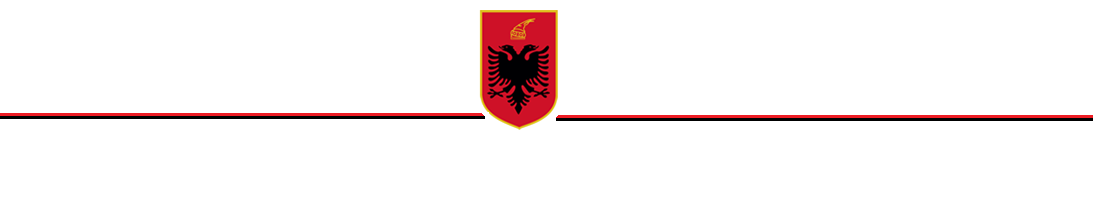 R E P U B L I K A E SH Q I P Ë R I S ËKËSHILLI I MINISTRAVEVENDIMPËRMIRATIMIN E NDRYSHIMIT NË SIPËRFAQE TË EKOSISTEMIT NATYROR “BREDHI I HOTOVËS - DANGËLLI”SHPALLUR “PARK KOMBËTAR” Në mbështetje të nenit 100 të Kushtetutës dhe të nenit 36 të Ligjit nr. 81/2017 “Për zonat e mbrojtura”, me propozim të ministrit të Turizmit dhe Mjedisit, Këshilli i MinistraveVENDOSI:1. Miratimin e ndryshimit në sipërfaqe të ekosistemit natyror “Bredhi i Hotovës – Dangëlli”, shpallur “Park Kombëtar” (kategoria II e zonave të mbrojtura), nga 34361.1 ha në 36003.76 ha, sipas hartës bashkëngjitur në Shtojcën 1 dhe ku kufijtë janë të paraqitur sipas tabelës së koordinatave në Shtojcën 2, bashkëngjitur këtij vendimi dhe që janë pjesë përbërëse e tij.2. Zona brenda këtij ekosistemi natyror, përfshin pyje, kullota, toka bujqësore, shkurre, sipërfaqe ujore, inproduktive dhe zona urbane. Mbulesa e tokës brenda sipërfaqes së Parkut Kombëtar, jepet në Tabelën 1, si më poshtë:Tabela 1. Sipërfaqja e PK-së, e përshkruar sipas mbulesës.3. Parku Kombëtar “Bredhi i Hotovës - Dangëlli” ndahet në tre nënzona ruajtjeje e administrimi, si më poshtë vijon:a) Nënzona Qëndrore, me sipërfaqe 4554,1 (katër mijë e pesëqind e pesëdhjetë e katër presje një) ha, e shënuar në hartë me ZQ.Kjo nënzonë përfshin habitatet kryesore pyjore (pyje të lartë, cungishte dhe shkurre) dhe përcaktohet si zonë me vlera të larta e të rralla për trashëgiminë natyrore e biodiversitetin dhe në të zbatohet shkalla e më lartë e mbrojtjes,  që siguron një territor të pashqetësuar. Në këtë nënzonë lejohen kërkimi shkencor, zhvillimi i veprimtarive ekoturistike të lira në natyrë.b) Nënzona e Përdorimit Tradicional dhe Zhvillimit të Qëndrueshëm, me sipërfaqe 31394,89 (tridhjetë e një mijë e treqind e nëntëdhjetë e katër presje tetëdhjetë e nëntë) ha, e shënuar në hartë me ZPTQ.Kjo nënzonë përfshin tokat pyjore, bujqësore e kullotat, dhe territore ujore ku mundësohet vazhdimi i veprimtarive tradicionale si punime për shëndetësimin e pyjeve, aktivitete bujqësore, kullotja, grumbullimi dhe kultivimi i bimëve mjekësore e aromatike, me përdorim të balancuar të tyre dhe nuk lejohen ndërtimet e veprimtaritë që shkaktojnë ndryshimin e gjendjes natyrore të ekosistemit natyror. Në nënzonën e përdorimit tradicional dhe zhvillimit të qëndrueshëm, zbatohet shkalla e dytë e mbrojtjes, që siguron një territor me ndikim të ulët dhe kontroll të veprimtarive ekonomike, sociale, agrobiznesit, argëtuese, sportive e ekoturistike, ndërtimi i infrastrukturës sipas planeve të zhvillimit urban e turistik të miratuar nga Këshilli Kombëtar i Territorit (KKT), të cilat nuk cënojnë integritetin ekologjik të ekosistemit natyror dhe respektojnë funksionet e zonës së mbrojtur, vlerat ekologjike dhe ato të peizazhit natyror e kulturor.c) Nënzona e Rekreacionit me sipërfaqe 54.77 (pesëdhjetë e katër presje shtatëdhjetë e shtatë) ha, e shënuar në hartë me ZR. Në këtë zonë përfshihen pjesë të habitateve pyjore dhe ato ujore. Në këtë zonë zbatohet shkalla e tretë e mbrojtjes, që siguron një territor me ndikim të ulët dhe kontroll të veprimtarive turistik, si mundësi shetitje në natyrë, shërbime turistike në mënyrë të tillë që respektojnë funksionet e zonës së mbrojtur, vlerat e tij ekologjike dhe ato të peizazhit natyror, në mbështetje të studimeve urbanistike të miratuar nga KKT-ja.  Zonimi dhe sipërfaqet në Parkun Kombëtar “Bredhi i Hotovës - Dangëlli” jepen në Tabelën 2.Tabela 2. Zonimi i brendshëm i PK-së.4. Aktivitetet shfrytëzuese të burimeve natyrore, të cilat ndodhen brenda territorit të parkut kombëtar dhe që janë pajisur me leje mjedisore dhe/ose vendim të KKT-së deri në datën e hyrjes në fuqi të këtij vendimi, do të lejohet të vazhdojnë ushtrimin e aktivitetit nëse përmbushin kushtet e parashikuara nga ligji nr. 81/2017 “Për zonat e mbrojtura”.5. Zonat urbane brenda perimetrit të zonave të mbrojtura, të identifikuara në Vendimin nr.10, datë 28.12.2020 në Këshillin Kombëtar të Territorit, do të jenë pjesë e Planit të Menaxhimit të zonës së mbrojtur duke u harmonizuar me rregullat e parashikuara nga Planet e Përgjithshme Vendore dhe Planet e Detajuara Urbane të miratuara.6. Ministria përgjegjëse për zonat e mbrojtura, në bashkëpunim me ministritë e linjës, me bashkitë, me publikun e interesuar, shoqërinë civile dhe me pronarët privatë, pronat e të cilëve shtrihen brenda territorit të zonës së mbrojtur, miraton Planin e Menaxhimit të Parkut Kombëtar dhe objektivat e ruajtjes së zonës, të hartuar nga Agjencia Kombëtare e Zonave të Mbrojtura brenda dy vitesh, nga data e hyrjes në fuqi të këtij vendimi.7. Administrata e Zonave të Mbrojtura, Qarku Gjirokastër, kryen funksionet menaxhuese të Parkut Kombëtar “Bredhi i Hotovës - Dangëlli”.8. Me hyrjen në fuqi të këtij Vendimi, Vendimi nr. 1631, datë 17.12.2008 i Këshillit të Ministrave, “Për shpalljen Park Kombëtar të Bredhi Hotovës-Dangëlli”, shfuqizohet.9. Ngarkohet Ministria e Turizmit dhe Mjedisit, Agjencia Kombëtare e Zonave të Mbrojtura dhe organet përkatëse të vetqeverisjes vendore, për zbatimin e këtij vendimi.Ky vendim hyn në fuqi menjëherë dhe botohet në Fletoren Zyrtare.                                                                                                              KRYEMINISTËR                            EDI RAMASHTOJCA 1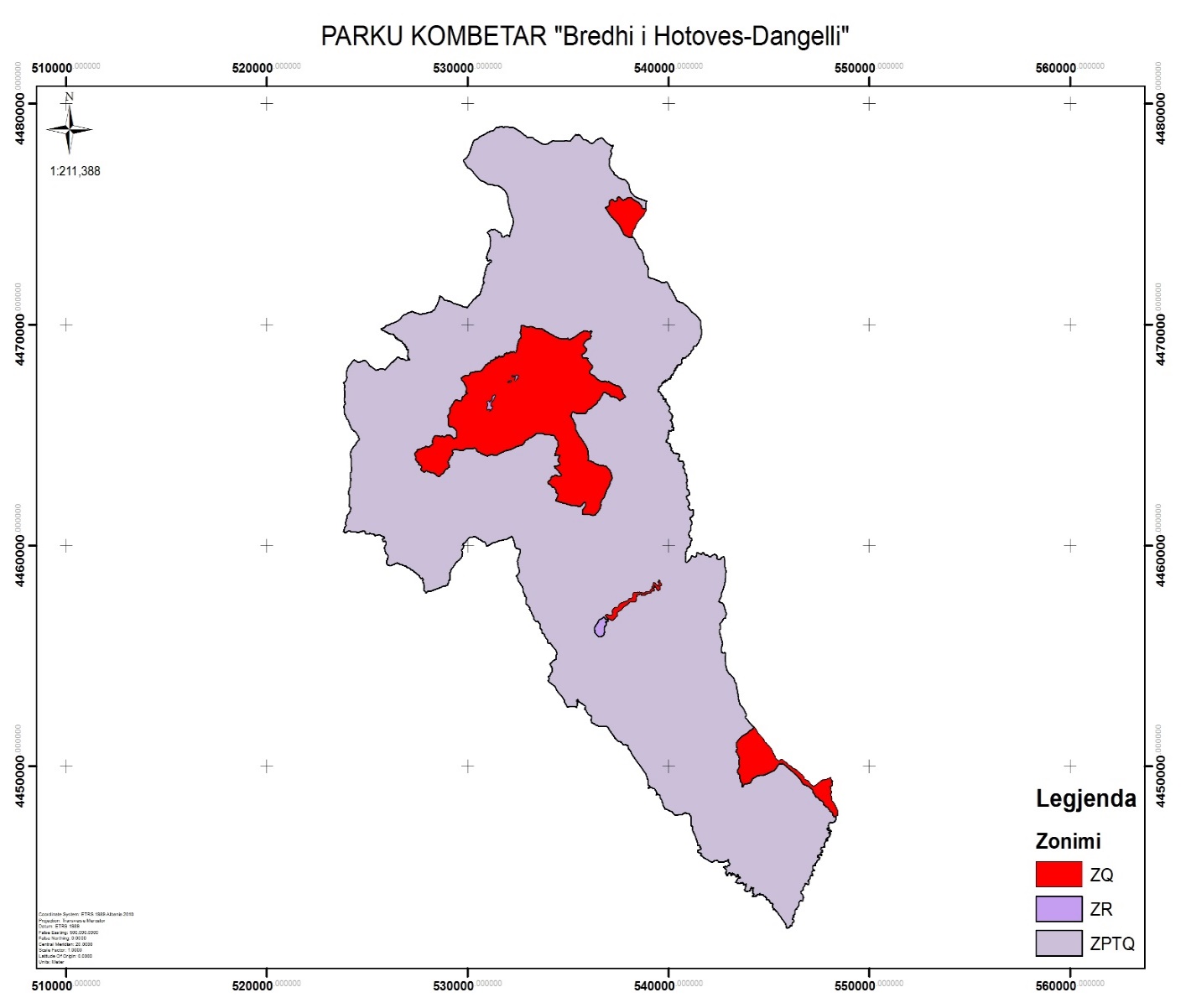 SHTOJCA 2MbulesaSip. në haPërqindjaBujqeëore350.680.97Kullota454.561.26Pyje19661.0154.61Shkurre8617.3523.93Sipërfaqe heterogjene bujqësore3819.710.61Sipërfaqe me vegjetacion të pakët2867.387.96Ujore136.370.38Zona urbane96.70.27Totali36003.76100ZonimiSip. në haPërqindjaZona qëndrore4554.112.65Zona e përdorimit tradicional dhe zhvillimit të qëndrueshëm31394.8987.20Zona e rekreacionit54.770.15Totali36003.76100PikaXYPikaXYPikaXY1531687.69447899151536848.44478300101538057.144762092531778.21447894452536904.54478256102538078.444761213531841.55447896153537003.14478190103538118.444760244531958.07447895754537083.14478145104538146.244759835532106.46447894255537149.64478113105538202.744759256532244.09447894456537232.94478123106538339.644758117532387.84447887157537230.44478111107538408.544757728532526.37447879458537209.84478058108538468.244757429532616.84447875259537190.54478006109538903.6447558710532844.05447859060537162.14477945110538893.3447554511532880.674478570615371354477887111538880.6447547312532924.39447850862537135.34477855112538868.7447539813532967.7447848263537149.14477807113538877.8447527314533040.48447848364537165.44477773114538887.4447521915533116.46447849465537163.14477743115538865.6447516516533176.09447848866537155.44477713116538803.4447507617533249.1447846967537139.94477684117538724.7447493618533359.21447838768537120.34477665118538677.4447490019533708.834478193695371024477641119538540.7447478120533838.16447816870537100.94477618120538523.3447475821533963.65447818971537103.84477595121538498.9447471222534121.36447828772537084.34477571122538440.2447464523534259.68447834473537060.74477544123538390.4447457124534359.12447832974537038.64477486124538371.2447452225534468.4447832075537057.74477432125538329447441426534637.13447832276537069.14477366126538278.8447435027534786.12447831477537054.54477253127538247.6447429928534871.76447834878537106.74477086128538204.9447419429535017.7447831779537145.74477025129538185.2447406730535106.92447832780537215.64476954130538186447401131535201.62447843881537224.34476940131538186.5447396932535361.75447861582537229.84476917132538236.9447395833535411.63447859283537249.14476894133538255.5447395234535471.3447858384537274.74476876134538275.2447394235535500.744478613855372764476856135538308.8447389636535543.78447861086537275.24476831136538335.7447384137535603.63447858587537309.44476805137538386.4447375638535694.95447847288537362.74476776138538414.4447367439535762.02447839489537394.64476760139538452447362440535860.13447837990537420.24476746140538494.2447358641535995.71447832891537470.54476696141538513.4447354542536062.59447826592537493.14476665142538534.2447349143536171.77447820893537540.94476651143538568.4447343744536240.37447822794537606.84476632144538625.3447340845536329.25447832695537657.94476605145538645.4447338446536387.09447836196537701.64476582146538670.7447332547536537.11447843797537795.54476577147538687.8447329148536648447846298537841.44476570148538731.3447318749536703.64447845799537978.54476436149538755.4447306450536754.444478413100538022.64476341150538765.14473002151538780.334472945201541601.44470026251540995.64468639152538808.84472861202541606.54469971252540992.64468634153538852.784472762203541625.14469917253540990.94468629154538924.824472686204541611.54469838254540987.94468623155538966.024472623205541635.54469775255540979.44468614156538989.534472556206541648.64469694256540968.54468606157538973.244472452207541646.54469673257540959.34468601158538968.974472361208541637.34469597258540943.94468595159538975.574472246209541623.544694842595409414468593160538990.734472169210541591.544693842605409364468593161539033.474472133211541543.54469307261540930.84468595162539134.34472108212541509.34469241262540925.34468597163539224.384472098213541488.644692002635409164468594164539297.354472080214541454.14469154264540907.84468589165539452.594472017215541419.64469098265540901.54468582166539535.144719742165413914469059266540891.74468571167539583.754471953217541375.94469050267540877.34468554168539637.244719302185413334469047268540865.34468537169539686.234471923219541306.54469046269540856.34468524170539784.954471920220541275.64469034270540849.64468516171539857.434471946221541262.54469017271540843.34468508172539913.044471942222541240.64468967272540836.44468504173539973.614471897223541233.54468951273540827.74468502174540016.874471815224541227.74468935274540806.64468499175540056.5444717242255412244468916275540796.74468496176540082.664471660226541217.14468902276540791.24468495177540140.944715882275412054468884277540785.74468495178540196.164471497228541199.14468872278540780.64468496179540236.494471440229541193.34468863279540775.84468496180540272.684471352230541177.14468856280540770.74468492181540354.914471241231541164.54468847281540766.94468490182540395.864471129232541146.44468834282540764.24468490183540444.584471079233541140.94468828283540751.44468494184540498.324471053234541136.24468821284540738.74468500185540528.134471039235541134.34468812285540733.94468502186540622.214471025236541134.44468805286540731.24468503187540700.394470991237541134.54468795287540723.64468505188540762.9744709562385411314468789288540719.74468505189540842.264470893239541127.14468784289540715.94468505190540952.4444708142405411204468779290540713.24468504191541073.914470672241541115.74468773291540710.94468502192541141.424470598242541111.844687662925407094468499193541199.264470561243541110.34468758293540706.144684941945412594470519244541109.24468750294540703.64468488195541333.984470463245541107.34468744295540701.24468483196541467.4844703572465411014468734296540698.34468481197541522.324470281247541089.94468725297540691.84468475198541566.794470209248541058.444687002985406864468470199541589.414470151249541029.94468675299540682.34468463200541599.254470077250541006.74468652300540679.64468455301540678.514468452351540496.644681964015403514467986302540675.664468447352540490.64468197402540351.84467980303540672.944468444353540484.34468195403540351.94467977304540667.914468440354540479.84468188404540346.94467973305540664.574468436355540474.64468183405540340.84467971306540662.54468432356540470.94468178406540333.54467964307540659.774468428357540466.84468175407540328.84467959308540657.484468424358540459.74468173408540321.54467952309540656.8644684203595404544468171409540312.34467942310540656.994468416360540448.44468169410540308.24467936311540658.044468411361540438.74468166411540303.44467933312540658.964468405362540431.14468163412540297.14467931313540659.044468398363540425.14468159413540290.74467931314540660.364468393364540421.34468155414540283.94467932315540660.544468387365540419.644681504155402784467930316540659.94468385366540419.64468147416540272.84467927317540658.864468383367540420.64468142417540270.24467922318540657.964468380368540424.14468137418540273.14467915319540658.274468375369540431.64468127419540274.94467910320540657.844468370370540441.74468110420540277.34467904321540654.214468365371540445.34468102421540277.44467898322540651.7444683613725404454468096422540274.44467895323540650.724468357373540443.34468092423540270.84467895324540650.624468354374540440.24468089424540265.84467892325540652.044468350375540433.14468086425540263.34467890326540654.194468343376540424.94468085426540259.94467886327540662.584468327377540416.94468084427540257.74467881328540666.934468316378540410.14468084428540257.34467877329540669.674468309379540408.244680874295402594467872330540670.674468305380540405.24468088430540261.24467866331540670.394468301381540402.34468087431540263.84467860332540667.914468297382540396.24468079432540268.54467854333540664.644468291383540393.64468069433540270.74467851334540661.854468285384540391.94468064434540272.44467846335540655.744468278385540389.94468057435540272.7446784133654064944682703865403884468053436540270.64467836337540637.574468256387540384.14468048437540265.64467833338540618.244468229388540379.44468046438540260.14467830339540602.574468210389540373.14468044439540254.74467823340540591.064468205390540361.44468043440540249.94467816341540579.544468200391540357.74468043441540244.74467807342540569.624468200392540351.74468042442540237.24467801343540560.74468198393540347.24468039443540232.14467797344540552.4744681953945403434468035444540223.44467793345540547.894468191395540338.94468029445540217.14467788346540542.644468187396540339.14468023446540214.84467781347540530.14468185397540339.64468013447540214.74467772348540519.184468185398540342.84468004448540216.54467753349540509.874468190399540346.444679964495402164467744350540502.554468193400540349.14467990450540213.84467735451540210.354467727501540082.24467584551539893.54467463452540207.644467724502540085.6446757855253989044674644535402034467722503540087.34467572553539886.24467466454540197.074467722504540087.24467564554539883.34467468455540192.844467722505540086.64467559555539880.84467470456540187.734467724506540083.74467555556539877.94467473457540180.714467728507540081.24467551557539876.14467477458540175.84467732508540079.14467548558539873.84467482459540169.444467736509540075.54467546559539871.84467487460540163.214467740510540070.64467546560539870.74467490461540158.124467741511540064.74467550561539868.44467494462540153.474467741512540056.34467557562539864.64467500463540149.064467738513540050.64467561563539860.54467504464540145.924467734514540045.544675645645398574467506465540141.77446772751554004344675655655398534467507466540138.854467723516540038.34467568566539850.54467507467540135.124467716517540036.24467568567539846.64467504468540133.084467709518540033.44467569568539843.24467499469540132.314467702519540031.94467569569539837.24467478470540131.144467694520540028.44467568570539836.14467470471540129.74467690521540002.94467552571539836.54467464472540129.234467683522539998.94467549572539836.844674614735401304467675523539997.644675485735398374467457474540131.964467671524539995.34467545574539838.54467454475540133.724467664525539993.44467540575539838.94467452476540135.084467656526539991.344675365765398394467449477540135.624467646527539988.44467533577539838.24467445478540135.14467636528539985.34467532578539835.64467440479540134.954467631529539982.34467532579539834.14467436480540134.784467627530539978.54467531580539833.84467429481540133.784467621531539974.74467529581539833.94467426482540132.344467618532539970.34467524582539834.74467421483540128.964467617533539966.84467517583539835.544674164845401264467617534539963.54467512584539836.54467413485540118.84467618535539960.84467508585539837.74467410486540113.254467621536539959.14467504586539838.54467407487540108.1644676225375399574467502587539838.74467405488540101.344467626538539949.64467500588539837.94467402489540097.094467627539539947.14467499589539836.24467400490540092.214467628540539942.344674965905398344467399491540088.714467629541539937.44467492591539831.64467399492540085.114467629542539935.84467489592539826.44467399493540083.164467628543539933.544674855935398234467401494540079.724467624544539931.44467481594539819.44467403495540078.314467619545539927.74467477595539815.14467408496540078.014467616546539920.34467472596539812.74467410497540075.8744676095475399144467469597539811.74467412498540075.624467603548539904.54467466598539811.34467415499540076.494467597549539901.14467464599539810.94467417500540078.944467590550539897.44467463600539811.44467419601539812.294467422651539724.24467400701539631.54467266602539814.224467426652539722.64467401702539627.94467261603539815.894467430653539721.14467401703539625.24467257604539816.124467434654539718.74467401704539622.84467253605539814.474467439655539715.54467400705539620.14467246606539812.314467443656539712.54467398706539617.44467240607539811.624467446657539709.54467398707539615.24467236608539810.84467448658539706.54467398708539611.74467230609539810.14467449659539703.144673997095396074467226610539807.874467451660539701.94467399710539600.44467223611539803.574467455661539698.84467398711539592.14467216612539800.524467456662539696.24467396712539581.64467211613539798.664467456663539694.84467394713539574.84467209614539795.54467455664539693.44467391714539564.94467205615539794.24467454665539692.44467386715539557.54467203616539791.14467453666539692.74467384716539554.94467201617539789.324467451667539693.74467379717539548.74467199618539786.574467449668539694.74467376718539544.44467196619539783.554467447669539696.64467370719539537.944671936205397804467445670539699.24467363720539533.94467192621539776.714467443671539701.54467359721539531.54467191622539769.584467442672539703.84467354722539528.64467189623539766.454467441673539704.44467351723539525.94467187624539763.34467440674539704.84467349724539523.94467184625539762.474467439675539704.74467347725539522.14467181626539757.744467436676539702.94467344726539520.64467178627539755.914467434677539698.74467342727539519.64467176628539752.94467431678539692.34467339728539519.14467173629539751.994467429679539688.54467338729539518.74467171630539749.54467427680539684.24467337730539518.34467167631539748.214467425681539680.74467337731539517.24467163632539747.5744674226825396784467336732539516.44467160633539747.474467419683539674.14467335733539516.34467157634539747.384467416684539672.64467334734539517.14467154635539747.944467414685539672.14467332735539518.24467151636539747.974467410686539672.344673287365395204467148637539747.734467408687539666.74467318737539522.14467146638539747.434467404688539665.144673167385395254467144639539745.24467399689539664.64467313739539526.84467142640539744.2744673976905396644467307740539529.34467137641539742.144467394691539664.14467302741539533.24467131642539741.114467393692539663.24467297742539535.24467128643539740.3544673926935396624467294743539538.14467124644539739.034467392694539660.14467291744539541.24467118645539737.64467392695539656.44467287745539542.34467115646539736.384467392696539653.64467284746539543.54467111647539735.084467393697539649.84467282747539543.74467107648539731.754467395698539645.84467279748539543.54467105649539729.034467397699539643.24467277749539542.34467102650539726.314467399700539640.34467274750539540.64467100751539538.064467098801539638.34466858851539879.64466592752539534.8844670988025396504466838852539875.74466590753539532.334467100803539660.54466825853539865.94466588754539530.424467100804539668.84466819854539857.34466581755539528.24467099805539685.244668098555398524466575756539525.834467098806539702446680385653984444665647575395234467097807539716.44466793857539838.644665477585395204467095808539728.74466779858539838.64466543759539514.474467092809539733.94466771859539844.34466532760539511.644467090810539735.344667658605398504466524761539506.284467087811539737.444667598615398554466520762539503.174467081812539740.44466754862539869.94466514763539501.314467077813539742.94466748863539882.64466513764539498.494467074814539743.54466741864539891.24466509765539494.734467071815539740.94466732865539901.64466500766539493.064467068816539737.14466723866539915.94466490767539492.474467065817539731.44466712867539923.14466483768539492.524467060818539725.54466697868539926.64466478769539490.254467055819539720.14466685869539928.54466473770539486.484467051820539719.94466678870539928.64466467771539484.134467050821539726.44466667871539924.24466461772539480.764467047822539736.84466657872539922.44466455773539479.564467045823539747.54466647873539922.24466448774539477.5944670438245397594466637874539922.54466441775539477.454467041825539765.74466632875539923.94466433776539478.234467037826539771.54466630876539928.24466427777539483.244467028827539776.644666288775399364466417778539484.64467025828539782.44466628878539948.34466406779539485.444467021829539788.24466629879539963.64466391780539486.554467017830539795.54466634880539968.94466384781539487.944467011831539802.64466642881539973.74466380782539489.3444670038325398064466648882539978.34466378783539492.614466996833539809.64466651883539983.94466376784539496.14466991834539812.54466651884539987.94466372785539498.84466986835539818.94466649885539991.44466367786539502.034466982836539822.74466646886539998.54466358787539504.44466977837539826.14466644887540004.54466349788539504.664466975838539833.34466641888540012.34466338789539515.1644669738395398414466640889540018.54466329790539529.844466973840539852.44466638890540025.34466322791539547.314466973841539857.44466638891540031.34466317792539571.994466967842539865.94466637892540036.34466311793539588.784466956843539871.24466638893540042.54466305794539600.84466946844539878.64466635894540048.14466295795539606.874466936845539882.34466633895540056.34466281796539607.354466928846539886.94466627896540061.24466270797539609.434466919847539887.74466624897540067.24466257798539610.84466912848539885.24466613898540070.54466244799539615.574466902849539883.54466601899540070.24466223800539620.844668898505398834466596900540069.84466215901540067.884466200951540189.644657961001540193.44465531902540066.65446619295254018944657901002540193.54465526903540063.424466185953540188.844657841003540194.34465520904540055.634466172954540186.244657751004540196.84465516905540045.534466159955540183.344657681005540198.84465510906540038.414466145956540178.844657631006540198.94465503907540032.644466128957540174.244657591007540199.44465495908540028.774466119958540169.644657541008540198.34465488909540026.884466111959540164.744657491009540197.24465483910540026.964466104960540163.4446574510105401964465478911540027.44466095961540160.844657421011540198.84465473912540031.434466089962540154.544657381012540202.94465470913540038.764466084963540150.644657351013540204.94465467914540047.14466078964540146.444657281014540208.54465461915540058.424466071965540145.144657211015540211.34465456916540065.424466066966540143.244657151016540212.64465451917540070.134466059967540140.944657101017540213.44465446918540075.824466054968540136.744657081018540217.54465441919540088.61446604096954013244657081019540218.34465436920540096.644466031970540127.144657081020540215.74465432921540104.244466026971540123.144657061021540212.94465431922540109.894466018972540119.844657041022540208.34465433923540115.254466000973540115.644657011023540200.14465433924540118.174465988974540109.744656961024540193.44465431925540122.674465976975540104.844656901025540186.34465428926540126.74465970976540100.244656871026540178.84465423927540130.734465965977540098.944656841027540173.74465415928540137.94465962978540100.3446567910285401714465409929540144.284465960979540110.344656741029540163.54465394930540151.864465957980540128.344656571030540161.64465387931540160.264465951981540140.344656501031540161.64465385932540169.874465943982540149.344656421032540170.54465381933540177.14465936983540154.744656351033540188.74465376934540181.944465929984540159.1446562810345402214465365935540187.234465917985540162.844656201035540247.74465356936540190.924465907986540168.844656151036540255.34465352937540192.574465901987540170.544656101037540259.34465346938540191.924465889988540169.9446560410385402614465338939540188.884465877989540167.344655991039540257.94465332940540185.454465865990540166.144655921040540255.64465327941540184.744465857991540166.2446558410415402504465326942540184.054465851992540168.244655781042540244.84465326943540185.774465846993540169.644655721043540239.34465324944540189.134465841994540174446556710445402394465321945540192.16446583699554017444655631045540241.44465312946540192.564465830996540176.544655561046540242.34465307947540192.644465823997540178.144655501047540239.64465299948540193.384465816998540181.844655451048540240.44465294949540192.784465810999540188.644655411049540244.54465287950540190.224465803100054019344655341050540247.744652821051540250.64465273110154000044651361151539988.344648841052540252.6844652651102539997.144651341152539987.744648771053540254.3644652571103539995.344651281153539986.144648701054540254.8244652511104539994.844651231154539984.244648631055540255.3244652421105539999.444651161155539979.744648541056540254.254465232110654000444651111156539974.844648481057540254.344652281107540009.844651061157539967.344648391058540249.5844652241108540014.944651021158539956.544648311059540243.7644652241109540021.344650961159539949.644648271060540236.3244652271110540026.744650901160539929.844648201061540227.2744652311111540027.644650851161539917.744648131062540217.1744652361112540028.944650811162539905.344648081063540212.9844652371113540030.844650771163539900.744648041064540197.8544652421114540033.544650731164539900.844647961065540190.654465242111554003744650691165539899.644647901066540184.7344652421116540036.544650631166539897.144647801067540177.1344652401117540032.444650581167539894.544647751068540174.3944652391118540023.644650531168539894.244647701069540170.644652371119540017.244650511169539891.344647661070540167.2644652331120540014.144650511170539883.444647591071540164.5844652271121540009.644650511171539879.544647511072540161.6844652211122540002.744650481172539877.944647461073540156.0544652131123539997.244650441173539874.744647341074540144.6944652071124539993.344650391174539874.544647291075540134.3544652041125539990.244650341175539874.644647211076540126.1144652031126539988.144650281176539876.344647171077540116.5844652031127539984.244650221177539879.644647131078540109.5944652041128539982.744650161178539888.344647091079540094.334465205112953998344650101179539894.244647061080540081.0144652041130539982.744649981180539901.944647051081540061.0944652061131539982.544649911181539913.544647031082540050.9244652061132539984.244649851182539919.144647031083540039.8944652081133539987.244649781183539924.444647001084540026.7444652111134539989.944649731184539929.144646971085540016.64465211113553999344649671185539933.744646941086540011.324465210113653999544649601186539938.444646891087540007.1344652061137539995.844649541187539944.744646861088540003.9944652031138539995.844649491188539949.444646821089540004.0344652001139539993.244649451189539953.544646761090540004.0644651971140539988.744649401190539955.944646681091540006.2344651921141539984.744649381191539959.244646611092540009.2144651861142539979.844649331192539966.344646541093540010.3644651781143539976.244649271193539972.344646511094540010.444651741144539973.444649181194539979.644646471095540008.3544651681145539973.444649141195539985.644646461096540008.444651641146539975.144649081196539994.544646461097540008.4544651591147539978.844649031197540008.244646481098540008.5244651541148539983.244649011198540017.244646481099540007.2544651491149539986.544648971199540029.444646491100540003.3644651411150539988.244648911200540039.344646481201540050.5844646471251540127.744643501301540395.844641751202540058.2244646451252540130.744643451302540401.744641771203540063.5744646391253540133.144643401303540405.744641781204540068.9344646331254540134.244643351304540409.144641781205540073.3144646261255540137.444643281305540411.944641791206540075.3644646201256540141.54464322130654041844641781207540077.4244646141257540148.244643161307540420.444641751208540079.844646081258540153.544643131308540425.744641721209540083.5144646021259540158.644643111309540435.544641701210540085.574464595126054016844643061310540441.844641671211540089.3144645851261540173.344643031311540448.244641661212540093.7544645731262540178.64464299131254045544641651213540094.5244645641263540183.344642971313540462.244641651214540094.9244645581264540188.644642941314540471.944641671215540093.3644645501265540193.744642911315540478.444641681216540090.1844645381266540199.344642871316540484.444641681217540082.0844645231267540203.844642821317540495.244641671218540080.6644645171268540207.74464276131854050244641651219540081.7744645131269540210.144642701319540508.444641591220540085.2544645091270540212.444642651320540512.944641551221540090.054464505127154021944642631321540517.644641501222540094.0944645001272540225.44464258132254052444641461223540103.444644951273540227.14464252132354053044641411224540110.5844644921274540230.244642481324540537.744641351225540116.9844644871275540233.644642441325540542.944641281226540121.2644644831276540235.544642411326540545.644641241227540126.064464480127754023644642361327540549.544641181228540130.624464475127854023544642321328540551.144641111229540134.3744644701279540234.444642261329540550.544641031230540136.294464465128054023644642221330540548.744640961231540137.674464459128154024244642161331540548.644640901232540137.7844644501282540249.944642071332540549.544640861233540139.9944644421283540254.244642011333540549.744640811234540142.7144644351284540258.944641951334540550.244640781235540146.7744644271285540265.14464193133554054944640731236540155.9144644141286540270.644641921336540547.844640691237540159.9444644081287540286.544641911337540544.544640611238540162.644464404128854029944641901338540541.644640551239540164.8144644001289540308.344641881339540539.544640461240540165.1344643951290540315.944641871340540536.644640361241540160.4344643881291540322.944641851341540534.444640271242540157.3244643831292540334.244641831342540533.244640181243540156.0344643801293540346.144641841343540530.644640111244540152.3744643761294540357.344641851344540528.144640061245540145.544643751295540363.644641831345540523.744640021246540141.0144643741296540368.344641791346540514.344639881247540137.084464371129754037344641761347540503.944639721248540133.1744643661298540377.644641741348540501.244639661249540128.6144643601299540384.844641741349540498.944639621250540127.1844643561300540390.544641741350540494.644639571351540490.1344639551401540696.844638281451540797.344634811352540486.9844639541402540702.544638301452540800.744634741353540481.5344639491403540709.244638301453540803.144634661354540477.4844639431404540713.144638291454540804.244634591355540473.7544639351405540719.744638261455540803.644634481356540470.6544639291406540727.244638111456540800.844634381357540469.854463925140754073044638001457540798.544634291358540469.944639211408540732.54463785145854079744634191359540470.574463918140954073644637641459540795.144634101360540472.2844639151410540738.444637591460540793.344633971361540476.144639151411540744.244637511461540793.444633861362540479.7344639131412540747.144637481462540796.944633651363540484.6244639101413540751.944637421463540803.444633491364540490.7944639081414540756.74463737146454081944633201365540496.1344639031415540759.544637311465540827.544633051366540501.274463898141654076244637231466540832.744632931367540503.8644638941417540763.344637161467540836.244632881368540506.0144638901418540766.244637081468540840.244632841369540509.2144638881419540768.644637011469540845.544632811370540512.4244638851420540773.144636901470540854.344632761371540514.7944638821421540777.144636851471540861.944632671372540516.1144638771422540780.844636791472540869.544632531373540517.6744638701423540781.644636731473540873.644632461374540520.344638661424540781.744636651474540880.144632351375540525.644638601425540780.244636601475540886.544632241376540530.7244638571426540777.54463654147654089044632151377540534.564463854142754077444636471477540892.944632071378540540.0144638491428540767.344636401478540894.644632011379540544.6844638441429540759.444636351479540896.244631941380540549.6644638381430540751.544636311480540896.744631871381540553.8344638341431540744.844636281481540897.444631811382540555.9344638321432540738.144636241482540898.944631761383540558.9744638291433540731.94463617148354090244631691384540562.4744638281434540731.14463610148454090444631601385540566.9344638271435540728.144636001485540905.844631461386540577.644638241436540728.144635941486540907.244631341387540593.8744638171437540724.34463585148754090844631171388540605.9844638131438540721.244635741488540907.744631061389540610.7544638131439540719.744635671489540907.344630971390540617.0944638141440540719.844635591490540906.144630921391540626.4444638151441540723.144635531491540903.944630861392540632.6144638171442540737.544635391492540903.144630771393540636.8844638191443540747.544635311493540904.144630691394540646.2944638191444540753.544635241494540904.844630611395540651.9944638191445540764.744635121495540905.744630531396540658.1444638181446540770.244635061496540908.344630451397540667.0444638181447540776.344634981497540911.444630411398540674.6444638201448540780.644634931498540918.544630331399540685.594463825144954078544634871499540923.644630271400540691.714463826145054079244634841500540925.144630241501540926.744630171551541003.944625261601540925.144621211502540928.2844630081552541009.944625221602540930.544621131503540929.6744629981553541013.244625181603540940.944621001504540931.2844629871554541017.344625131604540969.644620751505540932.874462977155554101944625061605540983.744620601506540934.4444629691556541018.744624991606541005.944620391507540934.9744629601557541020.844624921607541019.744620181508540933.5544629501558541022.644624831608541021.544620061509540929.0444629381559541022.744624721609541021.244619971510540924.4744629291560541021.944624571610541021.444619851511540921.814462922156154102644624381611541021.944619711512540921.0844629111562541030.544624251612541024.744619591513540920.3544629011563541033.644624131613541029.844619461514540918.3544628911564541036.344624071614541035.244619321515540914.484462877156554104244624011615541037.644619221516540912.2244628711566541045.344623981616541039.444619091517540909.7244628671567541048.744623911617541046.144618891518540904.4344628621568541050.144623851618541046.844618821519540899.4944628551569541049.944623781619541048.344618711520540908.0344628351570541048.64462369162054104744618621521540913.1144628241571541049.844623571621541044.244618521522540915.8844628131572541047.54462351162254104144618421523540917.2944628061573541044.944623431623541036.144618351524540918.024462799157454104444623351624541017.444618271525540918.144462789157554104444623281625541009.444618231526540920.9944627711576541042.344623231626541000.644618201527540922.1244627581577541039.244623171627540994.344618161528540923.9144627471578541033.144623121628540988.444618121529540924.0144627371579541023.144623071629540982.244618071530540924.4944627241580541008.144623021630540977.944618021531540924.6344627121581540990.544622941631540974.444617961532540921.8244626971582540973.944622821632540972.144617891533540916.0944626771583540954.744622711633540969.244617811534540913.0944626701584540941.344622641634540969.744617731535540912.8644626601585540929.444622571635540973.844617611536540913.6144626531586540918.244622511636540981.844617511537540913.0944626401587540909.344622451637540990.544617431538540912.8544626321588540903.244622401638540996.244617361539540912.964462623158954089944622351639541001.344617281540540913.7344626121590540898.144622291640541008.344617161541540916.1744626021591540897.144622181641541017.944616931542540920.5744625931592540898.644622011642541026.844616781543540927.7244625751593540902.944621851643541032.944616691544540937.4644625621594540904.344621761644541041.744616571545540943.544625541595540905.144621681645541051.444616461546540956.1244625381596540905.544621611646541065.544616311547540969.144625311597540906.944621551647541076.744616221548540983.3644625271598540908.644621491648541096.644616121549540990.34462528159954091244621431649541107.844616081550540994.2744625271600540918.144621321650541122.944616081651541130.8244616071701541091.54461225175154103744604381652541135.4544616091702541090.444612131752541037.944604291653541147.444616151703541090.544612031753541040.344604201654541167.9544616231704541091.844611931754541046.844604101655541177.4444616271705541095.94461183175554105444604011656541190.144616301706541103.244611731756541057.744603941657541199.9944616331707541108.944611641757541067.844603801658541207.5244616341708541115.344611511758541077.644603671659541215.4544616341709541119.844611391759541090.444603571660541223.4144616321710541124.344611271760541104.444603521661541229.7944616301711541139.444611021761541118.744603481662541237.4244616221712541150.644610831762541129.944603411663541239.9244616121713541160.244610671763541137.544603361664541239.6344616021714541165.244610441764541143.544603271665541233.424461590171554116544610281765541151.744603151666541230.7544615801716541163.144610181766541158.744603061667541228.5144615671717541163.34461008176754116344602991668541226.6844615541718541163.44460996176854116544602931669541228.7844615441719541161.544609861769541166.644602861670541232.4744615331720541157.744609741770541166.744602781671541236.6944615001721541151.144609621771541163.744602671672541238.5344614781722541134.74460940177254116044602611673541239.0744614651723541108.244608931773541152.744602551674541239.1944614551724541103.744608721774541134.644602331675541238.9244614431725541101.844608581775541125.444602251676541235.8944614301726541099.644608421776541117.644602181677541230.54461415172754110144608251777541111.744602091678541224.6944614031728541104.244608141778541109.544602021679541216.144613911729541106.544607941779541108.344601951680541209.8644613801730541108.844607801780541107.344601891681541203.594461374173154111044607651781541107.144601801682541196.1144613681732541110.744607541782541105.944601721683541192.2444613591733541110.844607451783541103.944601671684541188.0344613451734541108.844607341784541103.344601621685541182.6644613291735541104.744607211785541103.444601561686541177.214461320173654109844607061786541103.544601481687541168.1944613101737541089.744606841787541100.344601411688541153.9344613071738541056.444606351788541097.444601351689541128.6344613001739541020.544605781789541095.144601291690541119.6444612971740541010.744605501790541093.244601211691541109.7844612931741541009.344605321791541092.744601111692541102.6744612891742541007.944605161792541092.444601031693541095.9944612831743541007.244605061793541092.244600911694541090.8944612781744541008.544604981794541084.444600581695541088.5644612741745541012.644604891795541080.644600411696541086.264461266174654101944604831796541074.844600241697541087.5344612591747541023.844604761797541069.444600091698541089.9944612521748541029.544604671798541062.844599981699541091.2844612431749541033.644604571799541052.644599841700541091.3944612341750541036.544604461800541044.544599721801541032.6744599611851540859.34459543190154109344594281802541014.8844599541852540850.444595361902541098.244594361803541003.0344599491853540844.444595291903541105.744594471804540991.244599421854540841.644595211904541115.744594681805540981.3544599361855540839.544595121905541119.844594831806540971.9244599271856540837.84459503190654112344594941807540966.0744599181857540841.944594891907541130.844595081808540958.6544599071858540850.644594781908541141.244595221809540951.2244598971859540856.74459469190954115144595321810540941.3844598901860540859.444594621910541157.444595371811540931.1444598831861540860.844594551911541164.944595401812540922.9144598741862540860.944594471912541173.244595411813540916.744598611863540860.444594351913541180.144595411814540909.4944598351864540856.244594231914541190.444595391815540908.0644598201865540853.14459410191554121344595311816540908.714459810186654085344593901916541231.144595221817540907.2344598011867540852.444593801917541262.544595061818540905.2844597851868540851.244593711918541291.544594891819540901.2144597711869540848.644593621919541304.144594881820540897.6144597651870540846.144593551920541318.344594871821540891.6244597581871540845.144593291921541334.144594921822540886.7344597541872540845.744593191922541347.344594971823540877.7544597461873540847.444593091923541356.844595001824540869.8444597371874540850.244592961924541364.744595061825540867.3744597341875540856.244592821925541367.344595081826540862.2244597251876540862.744592721926541377.744595271827540861.0244597221877540870.744592651927541385.444595521828540856.6544597071878540883.544592591928541395.444596001829540854.9544596961879540893.644592551929541396.844596241830540855.344596891880540908.444592571930541396.644596401831540856.4344596831881540922.544592671931541395.744596541832540857.8244596771882540935.244592741932541396.344596631833540858.4244596711883540950.944592821933541400.744596701834540858.2344596641884540959.344592901934541406.744596771835540856.9544596611885540972.444593001935541410.744596811836540853.1144596491886540984.544593101936541414.744596831837540850.8244596411887540992.84459321193754142044596841838540848.5244596341888541003.244593231938541423.844596831839540848.2344596231889541013.444593331939541432.844596811840540847.5944596211890541016.344593381940541445.344596771841540854.0744596091891541020.244593451941541457.244596721842540858.4144595991892541024.144593501942541465.644596741843540862.234459589189354102844593541943541473.744596751844540866.3144595801894541033.24459360194454148244596741845540868.544595731895541042.14459369194554149144596711846540872.2844595671896541050.244593781946541497.244596671847540874.7244595611897541056.844593841947541512.644596581848540874.844595541898541064.344593901948541533.444596421849540871.6844595491899541078.144594041949541546.444596371850540865.8844595471900541085.244594181950541566.344596331951541590.954459629200154232144596062051542706.844580091952541601.8444596252002542342.344595962052542688.344579641953541612.4644596222003542364.744595812053542663.344579281954541622.8144596192004542381.844595712054542647.144578641955541630.7344596202005542407.44459553205554263544578051956541637.6244596262006542420.744595422056542632.744577351957541650.9244596372007542423.544595342057542626.144576951958541665.1344596522008542426.14459511205854261844576751959541687.8744596762009542424.844594892059542602.244576471960541714.1344596942010542420.744594612060542561.644576011961541720.9844596972011542421.544594472061542547.744575721962541729.1944596962012542422.744594262062542543.144575531963541737.1744596922013542435.244594082063542524.544575091964541750.7744596832014542448.944593892064542510.844574841965541761.9744596762015542478.444593742065542513.544574741966541766.0444596672016542503.244593712066542546.644574581967541773.1244596482017542525.144593672067542567.844574471968541779.0844596362018542543.644593652068542612.844574291969541795.744596172019542554.844593692069542633.844574201970541806.6444596092020542562.744593772070542682.744573911971541829.5444595972021542571.244593872071542707.944573691972541865.7444595772022542579.744593972072542731.644573331973541873.9944595742023542590.144594102073542767.244572801974541881.8344595742024542604.54459427207454282444570701975541888.1944595822025542613.64459436207554287344569641976541891.1444595842026542624.744594492076542880.244569171977541897.0644595872027542639.844594612077542874.644568721978541903.6844595862028542654.944594682078542849.344568171979541913.6244595852029542672.744594772079542844.344567571980541931.8844595782030542687.944594802080542839.944567061981541941.5544595722031542699.744594852081542818.944567121982541959.2344595592032542712.844595012082542790.644567201983541976.6344595412033542720.744595092083542763.744567131984542003.5344595172034542738.544595122084542740.144566921985542022.8344595032035542753.84459510208554272044566401986542035.1744595002036542780.844593982086542681.244565731987542053.4544594982037542801.344592982087542630.944565311988542078.0944594952038542802.544590962088542588.444564971989542093.314459499203954281144590462089542564.944564641990542100.6244595032040542824.644590172090542565.844564501991542106.2244595082041542841.444589332091542569.244564381992542119.344595222042542855.744588352092542586.544563161993542138.0544595402043542854.644587052093542589.144562981994542149.24459549204454284044585862094542593.644562691995542160.7244595562045542814.944584692095542593.644562471996542181.2544595662046542823.844583822096542582.444562291997542210.2644595742047542811.544582972097542570.644562191998542246.6344595882048542798.744582652098542552.844562041999542270.8144596022049542778.144582122099542539.144561822000542301.9644596082050542739.844580882100542536.544561662101542536.7344561512151543780.144525312201546124.344499882102542545.144456094215254383444524462202546151.244499432103542587.0644559402153543864.944523842203546172.644499282104542664.23445566921545438804452354220454622744499112105542679.0544556222155543872.644523132205546256.244498992106542689.114455574215654385744522872206546289.644498762107542675.5844555072157543831.544522412207546361.444498412108542648.8644553942158543838.644522262208546410.744498122109542630.024455324215954387944521762209546505.644497292110542630.8444552512160543903.14452158221054661144496482111542633.8244552222161543954.144520902211546676.444495922112542654.1944551722162543978.444520512212546717.944495532113542669.1444551562163544034.644519962213546747.744494972114542706.6444551482164544077.344519572214546752.644494772115542753.1344551552165544163.144518622215546761.444494542116542789.0744551592166544267.344517872216546780.244494282117542833.6644551472167544320.944517342217546804.344494092118542836.3244550982168544376.244516472218546842.244493912119542834.6444550602169544410.44451593221954690244493642120542829.0744549902170544434.544515212220546956.544493462121542825.2244549562171544545.544514222221546980.544493242122542815.5244548782172544621.54451335222254700044492962123542813.9144548342173544681.844512692223547033.644492522124542827.1544547852174544731.644512072224547061.444492072125542836.0744547452175544768.844511172225547106.544491712126542838.674454703217654482644510892226547167.844491322127542843.5444546452177544849.444510792227547247.444490832128542846.3844545822178544896.844510022228547391.344491982129542859.7244545252179544959.544509492229547496.144492822130542868.5744544912180545035.144509002230547618.344493472131542879.8244544322181545082.244508462231547705.944493802132542903.8644543652182545131.644507742232547852.744494192133542973.774454258218354517144507162233547904.344494402134543025.9344542082184545194.244506422234548078.344494912135543063.3644541742185545206.444506122235548095.344494202136543116.0244541262186545251.144505252236548102.444494062137543195.4344540532187545271.244505002237548110.544493902138543222.4544540232188545295.544504562238548112.744493802139543270.6844539462189545309.144504272239548110.744493722140543302.9244538612190545323.94450390224054810544493612141543355.4344537722191545359.844503332241548101.444493542142543388.2844536862192545511.544502502242548098.844493442143543400.9744535592193545563.844502962243548099.544493362144543410.1244535152194545607.244503182244548099.644493262145543414.2744534882195545633.744503182245548102.844493242146543518.9544529542196545677.544503062246548108.644493242147543524.7344529342197545728.144502782247548113.344493292148543556.7844528222198545772.244502342248548116.444493352149543720.3644526412199545825.64450194224954811944493412150543742.14452619220054600744500612250548123.144493502251548128.874449355230154808144490132351548122.944485502252548137.2944493592302548075.14449007235254811344485442253548145.764449359230354806444489952353548107.144485402254548155.8344493582304548060.844489842354548104.944485302255548161.694449354230554806144489692355548105.844485182256548166.0444493442306548060.544489562356548111.144485082257548164.5144493392307548066.344489362357548117.944484982258548159.2944493322308548076.944489142358548125.344484812259548151.444493282309548100.544488592359548133.844484642260548144.5944493222310548110.244488372360548138.344484552261548138.3144493162311548107.644488232361548139.144484472262548134.6844493092312548101.744488112362548138.944484352263548130.5544493002313548093.94448800236354813944484262264548126.4144492922314548083.844487872364548143.444484202265548117.984449288231554806844487772365548152.244484172266548109.5744492832316548057.444487702366548161.744484152267548102.2744492732317548051.944487642367548174.544484052268548098.6644492652318548050.344487602368548183.644483952269548097.144449259231954805244487562369548195.444483812270548099.3344492522320548059.944487532370548204.544483712271548105.7144492502321548064.744487502371548209.444483632272548111.5344492502322548075.944487482372548213.744483542273548121.5644492522323548082.644487452373548223.944483422274548140.0644492542324548090.744487372374548234.644483302275548146.9644492522325548094.744487302375548246.444483192276548151.3144492422326548091.244487202376548255.544483062277548152.4844492322327548086.644487102377548259.944482962278548150.4944492212328548081.144487032378548261.644482832279548145.2944492122329548077.344486942379548263.344482772280548142.2444492022330548074.244486852380548270.244482702281548141.9244491832331548074.344486792381548286.844482592282548140.2144491592332548075.944486732382548296.344482552283548137.0644491452333548082.344486712383548303.344482472284548131.8344491392334548089.444486702384548306.144482342285548121.9444491362335548098.244486662385548305.244482232286548109.3644491372336548102.344486592386548304.244482122287548089.5844491322337548101.644486512387548304.844482032288548078.384449127233854809844486452388548307.644481932289548067.2444491182339548094.544486392389548317.344481812290548046.884449105234054809744486292390548331.744481672291548026.5144490932341548099.544486202391548345.144481562292548022.6844490812342548103.644486132392548357.144481492293548023.414449074234354811044486072393548363.744481302294548028.1744490632344548114.844486022394548361.544481132295548042.1344490572345548117.644485962395548359.244481012296548055.4744490472346548123.344485882396548351.444480882297548076.0344490422347548130.944485782397548351.644480732298548083.3644490382348548137.844485702398548356.544480622299548087.4444490282349548135.544485612399548369.344480572300548086.8744490192350548129.24448555240054838644480512401548395.5544480472451548213.244474812501547929.944471362402548398.8544480362452548199.544474772502547944.144471222403548401.444480222453548191.644474762503547948.844471142404548407.8544480132454548163.344474632504547953.244471082405548416.6944480032455548154.144474622505547961.544471052406548421.5644479942456548120.144474562506547969.844471032407548421.6944479822457548107.644474582507547981.344471042408548420.2844479672458548092.344474652508547996.944471052409548414.944479512459548075.344474702509548014.544471102410548409.4744479402460548057.844474722510548032.944471142411548408.0444479252461548047.744474712511548042.544471162412548410.5544479142462548040.144474682512548050.144471182413548417.7844479062463548031.544474592513548064.244471162414548424.1844479022464548014.244474412514548075.644471132415548429.8144478952465547997.344474282515548084.944471092416548429.144478882466547984.444474062516548090.744471042417548422.8344478812467547977.944473962517548094.844470982418548413.3844478742468547971.744473872518548097.844470872419548410.344478662469547969.944473832519548097.944470762420548410.3944478582470547968.544473712520548092.844470662421548416.8844478452471547968.144473642521548082.544470582422548421.7944478332472547967.644473562522548069.244470522423548421.8844478252473547966.944473342523548048.344470442424548413.2344478172474547969.944473272524548032.544470402425548399.884447805247554797444473192525548011.944470372426548380.2144477882476547975.144473122526547996.344470302427548361.3744477702477547976.144473052527547987.144470232428548336.9244477532478547976.544472982528547981.644470182429548346.5844477402479547978.344472862529547977.244470112430548350.4444477272480547987.644472562530547972.544470062431548350.6444477092481547992.444472382531547969.744470012432548352.944476972482547994.844472292532547967.944469972433548351.4144476882483547995.344472222533547968.544469912434548348.924447674248454799544472162534547971.144469862435548345.8944476612485547993.744472102535547977.544469802436548339.714447646248654799044472072536547984.744469752437548340.1844476342487547982.944472012537547992.744469742438548337.37444761724885479734447200253854800244469742439548335.8544476132489547960.144472032539548011.644469772440548326.0244475932490547945.844472072540548022.244469812441548324.6644475882491547935.944472092541548029.444469812442548318.0644475782492547929.644472092542548039.544469782443548313.1944475722493547921.344472082543548045.144469762444548300.4944475552494547903.844472012544548053.644469732445548291.7144475412495547895.344471952545548058.944469702446548284.5644475312496547892.444471902546548064.544469662447548276.0744475202497547891.84447183254754806844469622448548265.8944475072498547894.844471772548548068.344469572449548253.9644475002499547904.244471682549548064.444469502450548228.0144474882500547916.144471552550548057.444469402551548048.474446929260154789944466412651547592.344462342552548043.5444469232602547895.144466442652547605.544462202553548035.7644469092603547890.444466472653547624.744462142554548032.744468992604547884.644466492654547643.244462102555548030.4244468902605547878.144466542655547666.644462062556548030.2344468832606547876.444466562656547676.744461962557548030.3544468732607547872.544466562657547683.844461822558548033.6244468642608547869.144466552658547685.544461712559548028.5844468542609547864.54446652265954768544461632560548023.9644468532610547860.544466492660547678.744461492561548020.7344468472611547857.644466442661547674.244461382562548017.1644468402612547855.144466412662547656.844461332563548010.6444683626135478524446638266354764144461302564548003.6944468322614547846.144466342664547622.144461262565547996.1444468282615547836.144466302665547609.844461242566547985.3244468182616547828.344466252666547597.244461182567547973.4944468122617547822.344466192667547590.944461142568547959.1344467952618547806.644466022668547588.844461062569547953.9144467882619547790.444465832669547588.944460992570547944.374446784262054778544465762670547593.244460872571547933.4944467812621547783.644465722671547619.344460512572547921.9444467782622547781.344465682672547629.944460292573547908.4244467742623547779.144465632673547633.244460162574547895.274446768262454777844465592674547634.544460032575547884.1244467592625547766.94446535267554763544459912576547875.6244467502626547762.144465122676547631.644459822577547868.0944467432627547762.34446501267754762444459802578547860.5944467332628547763.244464912678547612.144459802579547853.7944467212629547766.544464792679547602.644459802580547852.934446709263054776944464672680547590.644459872581547857.0544466962631547772.14446449268154757944459972582547862.444466902632547781.644463892682547569.744460102583547870.6844466892633547783.744463752683547566.844460142584547879.9544466922634547782.244463682684547556.644460222585547892.1144466962635547777.54446363268554754244460212586547901.9544467032636547762.944463572686547525.244460152587547908.5144467072637547752.444463532687547475.244459892588547914.7544467122638547738.844463532688547457.844459812589547928.9844467112639547726.84446355268954744344459762590547934.3444467052640547712.544463542690547429.844459732591547935.7844466952641547694.344463522691547417.244459662592547932.0744466722642547680.54446347269254741344459602593547929.4744466542643547643.544463432693547414.244459482594547927.64446650264454762144463282694547417.644459342595547923.4244466462645547602.144463102695547422.444459232596547920.2744466432646547591.34446290269654743044459132597547916.2744466422647547587.144462762697547434.744459092598547912.2744466402648547586.444462662698547452.644459082599547908.4744466392649547586.944462542699547464.944459052600547904.6744466392650547588.644462422700547478.544458992701547492.4844458932751547248.944453232801547025.144449032702547504.0544458872752547265.84445315280254701644448902703547511.2644458812753547275.844453062803546996.344448722704547516.8844458752754547277.944453002804546984.544448622705547519.7344458692755547276.344452952805546968.144448542706547521.8144458612756547274.444452902806546958.944448462707547519.5244458532757547265.944452862807546953.144448372708547517.6144458462758547256.244452892808546951.244448272709547514.1344458382759547244.644452962809546953.944448202710547512.2844458262760547235.444452992810546957.944448152711547510.444458172761547224.344453002811546969.144448102712547506.1444458072762547212.844452962812546980.644448042713547493.5944457942763547200.644452902813546984.544448022714547481.7444457882764547184.144452762814546986.644447952715547461.244457802765547162.144452512815546984.744447892716547434.354445768276654714844452352816546980.844447792717547409.984445747276754714144452232817546980.344447682718547393.9244457102768547135.644452112818546981.144447582719547373.0744456822769547131.344452002819546982.544447472720547344.2844456532770547130.744451912820546985.444447302721547328.1344456312771547131.544451822821546985.244447112722547317.6944456182772547137.24445171282254698244446982723547307.4444455892773547142.544451662823546975.544446862724547307.1444455682774547157.844451452824546967.744446752725547307.8244455552775547165.444451342825546958.544446702726547307.9644455422776547174.2444512028265469504444665272754730744455332777547181.244451052827546933.444446682728547301.8244455232778547182.444451002828546899.544446832729547297.1244455192779547182.544450952829546868.344446922730547287.094445516278054718144450912830546843.144447002731547274.9244455162781547179.444450862831546829.244447022732547255.8444455192782547177.544450822832546810.744446992733547236.2544455192783547172.744450802833546800.144446952734547221.9744455182784547166.844450762834546790.944446892735547209.3144455142785547158.944450762835546787.744446802736547194.6144455052786547148.644450782836546789.944446652737547192.7944455032787547138.244450782837546792.744446542738547187.2644454942788547129.944450782838546794.844446442739547185.384445480278954712244450782839546794.244446332740547185.944454702790547113.244450762840546790.844446222741547185.9644454642791547100.244450722841546786.144446132742547182.9444454502792547089.544450682842546778.844446012743547181.544454452793547083.644450632843546769.444445892744547180.5344454322794547075.444450542844546757.944445782745547181.244445425279554706844450432845546745.84444569274654718344454102796547063.744450342846546735.944445592747547187.1544453932797547061.544450202847546724.944445482748547196.0844453762798547061.644450062848546720.34444535274954720544453592799547045.144449472849546714.144445192750547208.2844453552800547033.544449192850546713.244445082851546712.8244444942901546427.844436242951546237.644430482852546711.9144444812902546413.944436082952546242.744430362853546711.964444457290354639744435832953546244.144430272854546711.5344444482904546389.244435692954546245.644430192855546706.444444362905546380.444435552955546243.244429982856546702.944444431290654637144435472956546240.144429832857546698.6644444252907546351.544435342957546235.144429712858546682.6744444072908546325.744435212958546229.644429662859546652.5844443802909546312.144435112959546221.344429632860546626.3444443632910546306.444435022960546201.244429482861546605.3244443502911546297.344434832961546194.344429442862546597.4944443412912546296.34443477296254618344429352863546592.3344443292913546302.94443453296354616944429192864546593.0344443132914546305.744434332964546158.644429042865546610.2744442802915546309.744433762965546156.344428952866546681.2144441662916546307.344433602966546152.344428752867546710.144441272917546301.744433422967546152.244428422868546716.9244441082918546294.544433292968546149.844428302869546721.054444094291954628544433182969546146.944428162870546721.9444440832920546273.244433082970546138.644428062871546720.7344440682921546262.244433012971546126.744427982872546699.9644440202922546256.144432972972546117.544427952873546691.0644439992923546245.844432882973546104.344427962874546686.4144439892924546244.344432872974546089.644428012875546683.8644439712925546235.444432802975546081.944428032876546685.9744439622926546225.244432702976546072.944428072877546688.8544439492927546223.444432642977546067.644428062878546689.7644439362928546223.244432602978546063.944428042879546686.3844439292929546225.144432542979546061.444427972880546671.1744439172930546233.844432382980546059.644427892881546654.2644439142931546234.844432362981546058.944427802882546639.7544439192932546237.644432232982546058.244427712883546618.6844439262933546240.144432112983546055.444427642884546605.2344439292934546241.244432022984546048.644427582885546592.4344439292935546238.444431912985546033.644427462886546584.2544439282936546232.544431852986546012.544427182887546567.8944439252937546224.644431822987545998.544427022888546545.244443915293854621644431792988545983.944427052889546531.0844439042939546205.544431742989545973.344427072890546512.7644438862940546196.644431682990545967.244427072891546504.9444438762941546189.44443161299154596244427052892546498.2244438612942546184.944431552992545955.644427002893546495.2144438462943546176.444431442993545942.844426892894546490.3644438042944546174.244431352994545930.244426822895546489.4444437412945546173.944431282995545915.444426822896546489.614443726294654617744431162996545896.844426862897546487.344437132947546183.84443102299754588844426922898546481.9944437012948546205.544430802998545881.644427002899546471.2844436862949546216.944430692999545878.844427112900546452.7844436602950546230.244430583000545874.644427353001545865.7344427683051545224.244435563101545019.644439373002545859.684442789305254522644435653102545008.744439463003545851.4244428173053545226.74443570310354499844439573004545839.8444428573054545226.344435783104544987.144439683005545831.27444288330555452254443584310554497844439753006545826.444428933056545220.644435943106544969.244439793007545820.3744429033057545216.144436043107544960.544439823008545808.3444429183058545212.844436133108544954.644439833009545790.3344429393059545210.64443622310954494844439833010545774.94442956306054520844436283110544940.444439833011545751.0344429823061545203.344436323111544928.244439793012545721.1344430243062545194.344436383112544917.244439753013545646.4944431213063545187.144436423113544909.544439753014545618.3444431543064545182.644436473114544896.544439763015545569.7344432183065545180.844436533115544887.744439803016545536.74443261306654518144436613116544879.744439843017545491.2744433163067545182.544436733117544875.744439883018545420.8144434053068545186.644436823118544872.844439943019545387.4544434453069545188.644436903119544871.444439983020545373.7144434613070545189.344437013120544871.844440053021545364.6744434713071545189.644437233121544876.244440183022545360.3344434753072545192.844437423122544879.744440323023545355.6744434783073545196.144437553123544880.744440413024545347.0444434803074545200.244437673124544879.544440503025545335.744443485307554520344437743125544878.944440533026545328.6244434883076545203.544437783126544876.844440573027545323.1544434913077545202.144437853127544872.144440623028545316.3644434973078545198.644437893128544864.344440693029545313.9844435013079545194.644437923129544860.84444071303054531244435073080545189.644437953130544857.744440733031545310.4644435133081545182.34443795313154485444440763032545309.5644435173082545169.644437963132544852.144440793033545308.4744435203083545131.344437953133544845.744440903034545306.2844435273084545110.944437973134544839.344441003035545302.084443533308554510544437983135544834.544441043036545295.8344435393086545100.544438023136544824.444441113037545288.8144435423087545093.544438083137544811.644441183038545279.754443543308854508444438193138544802.344441223039545274.6744435433089545076.344438293139544792.644441263040545269.9344435423090545071.144438403140544777.444441303041545262.344443538309154506444438533141544767.544441343042545255.0844435343092545054.344438673142544760.444441383043545251.7744435323093545046.744438783143544750.844441473044545247.844435323094545041.644438873144544745.944441543045545243.6744435323095545039.844438953145544741.644441633046545238.5844435343096545039.544439053146544738.744441713047545232.24443536309754503944439123147544736.444441773048545228.244435393098545036.844439183148544731.644441833049545224.494443544309954503544439223149544726.544441873050545223.494443548310054503144439283150544723.744441883151544716.9744441893201544457.444442163251544213.444442653152544699.524444188320254444944442163252544202.444442733153544677.9744441873203544445.544442153253544194.944442823154544659.8444441883204544440.644442153254544191.944442903155544651.5244441883205544437.644442143255544189.144443013156544642.544441913206544435.144442123256544188.744443133157544627.7444441973207544430.844442103257544190.844443223158544612.9544442063208544427.244442073258544195.444443353159544600.9444442163209544425.444442053259544207.244443463160544594.1244442223210544423.644442033260544210.444443563161544586.7244442333211544421.944442003261544211.244443673162544582.8344442383212544417.144441903262544207.144443773163544572.444442513213544414.444441843263544195.444443913164544568.9844442543214544406.544441713264544189.344444013165544566.8644442553215544396.444441623265544187.144444093166544564.6344442553216544381.344441513266544185.744444173167544559.8644442563217544371.744441443267544185.344444253168544555.4144442563218544365.444441403268544188.944444363169544552.5644442553219544357.244441363269544220.244444793170544550.66444425532205443504444135327054422944444923171544549.4144442543221544339.444441363271544232.644445013172544548.1544442523222544321.244441363272544234.144445113173544546.9144442493223544295.444441353273544230.444445163174544546.4244442473224544272.744441353274544225.344445183175544546.9944442433225544255.644441343275544220.344445193176544548.7644442363226544245.444441323276544214.744445183177544551.1744442283227544236.844441283277544208.744445143178544553.474444222322854422344441173278544201.344445073179544554.0744442163229544210.844441073279544187.944445003180544554.0244442113230544205.54444106328054417444444953181544552.4844442063231544200.24444106328154416144444933182544550.5344442013232544193.244441093282544149.944444943183544547.0844441973233544184.244441173283544145.144444963184544544.9644441953234544181.444441233284544141.444445013185544541.844441933235544181.944441333285544138.444445063186544538.944441923236544184.344441503286544135.144445193187544534.9344441923237544187.144441633287544133.144445253188544532.6144441933238544189.844441693288544129.944445273189544530.6844441943239544193.144441723289544125.944445303190544528.6844441963240544201.544441763290544121.744445313191544524.7944442003241544218.844441823291544117.544445313192544518.9444442083242544228.344441883292544113.844445303193544515.3344442123243544237.944441963293544111.444445283194544511.1244442153244544242.744442033294544108.144445233195544506.6644442183245544249.744442143295544104.944445143196544503.4744442203246544251.444442233296544100.144444993197544497.244442213247544251.344442313297544096.444444763198544490.0544442213248544248.64444236329854409344444573199544479.6844442193249544244.644442413299544090.944444373200544468.134444217325054423144442523300544087.944444293301544081.6344444243351543860.644445793401543643.344447303302544073.4244444193352543860.344445843402543636.844447333303544066.2644444173353543859.444445903403543625.444447363304544062.0544444143354543856.444445983404543614.344447373305544058.2944444103355543852.644446053405543601.144447333306544054.7444444053356543851.344446113406543589.544447293307544051.8644443983357543850.744446183407543574.844447193308544050.8644443933358543850.744446183408543559.844447113309544050.0944443863359543853.144446263409543552.944447093310544048.6944443793360543861.944446403410543544.544447093311544045.3944443713361543868.144446513411543535.244447093312544041.6544443653362543870.744446623412543527.344447093313544037.254444361336354387044446683413543516.744447093314544031.5644443593364543867.844446743414543508.744447083315544021.6244443573365543863.844446773415543501.644447093316544008.2544443613366543858.344446793416543495.244447123317543996.1344443653367543853.24444677341754348844447163318543980.6644443673368543846.544446743418543482.744447163319543966.344443643369543836.444446683419543467.644447173320543955.1244443603370543828.844446643420543451.244447153321543946.344443553371543817.444446623421543438.344447153322543941.2944443483372543808.344446583422543430.344447163323543936.2844443423373543801.44444654342354342544447203324543932.3144443373374543787.344446453424543415.444447293325543927.6944443343375543768.944446413425543407.344447383326543916.8744443363376543746.544446393426543396.944447463327543883.5544443443377543728.744446393427543388.144447493328543851.9344443513378543721.544446413428543380.244447483329543840.5344443563379543717.744446423429543372.344447443330543832.1844443633380543715.34444645343054336544447403331543826.4444443743381543714.444446503431543358.444447393332543809.3644443923382543714.644446553432543352.544447403333543788.6744444093383543718.344446603433543346.144447463334543784.9444444183384543728.544446713434543345.544447523335543785.1944444253385543741.344446873435543347.544447633336543786.4244444323386543744.444446943436543352.944447773337543796.864444446338754374444446993437543363.544447973338543817.1944444613388543742.844447043438543381.644448163339543829.9344444763389543740.64444708343954339344448313340543832.2944444863390543735.84444712344054340344448493341543834.8244444973391543725.944447193441543416.444448763342543833.3644445093392543714.844447263442543423.444448863343543830.8844445173393543710.344447303443543432.544449013344543828.3744445293394543706.344447373444543447.944449193345543828.8344445353395543700.944447403445543462.144449353346543831.1644445403396543694.64444742344654347644449433347543837.4144445483397543683.444447393447543487.144449463348543853.4144445613398543666.344447333448543497.944449463349543857.8444445673399543658.744447303449543517.244449473350543859.884444574340054365044447293450543531.244449493451543543.354444953350154336444450043551543181.744451763452543557.3244449573502543361.44445010355254317844451743453543564.1644449613503543357.144450223553543176.244451733454543569.9444449653504543351.744450343554543172.644451713455543571.2144449703505543349.544450383555543168.844451663456543572.144449753506543345.944450413556543167.744451633457543570.5644449803507543333.94445048355754316844451563458543568.3844449863508543329.34445052355854316944451363459543565.844449893509543327.844450543559543168.544451263460543557.544449943510543327.444450573560543166.344451113461543545.1844449973511543327.844450633561543163.644451013462543532.8944449983512543329.744450753562543159.944450943463543518.4844450003513543330.844450843563543155.444450903464543503.6444450023514543331.14445089356454315044450863465543497.0544450043515543329.84445093356554313944450813466543492.3544450073516543328.544450953566543131.744450773467543486.5544450153517543324.544450983567543125.844450763468543482.344450243518543320.344451003568543117.944450763469543479.7744450423519543318.144451003569543113.344450783470543479.9744450613520543315.944451003570543108.444450833471543482.6144450723521543314.744450993571543105.744450903472543483.1644450793522543311.144450983572543104.944450993473543481.7944450883523543304.744450943573543106.544451103474543479.6444509535245432934445088357454310944451243475543475.9144451033525543285.544450853575543110.444451393476543472.6944451073526543281.344450843576543109.244451463477543465.6444451123527543279.244450843577543107.844451523478543457.3544451153528543277.744450843578543105.144451583479543448.0344451163529543275.644450863579543099.644451643480543443.3944451153530543273.94445087358054308844451733481543438.7744451113531543271.544450913581543078.444451793482543434.7944451073532543268.744450963582543070.444451833483543433.5544451053533543260.644451163583543068.444451833484543432.3644450983534543257.444451273584543065.144451833485543432.3144450853535543257.444451403585543064.944451833486543431.4744450753536543255.544451463586543060.544451833487543430.1544450663537543253.844451493587543058.544451823488543429.4544450573538543250.544451513588543055.844451813489543428.1644450453539543247.144451523589543052.844451793490543425.3944450373540543242.144451533590543045.244451753491543419.344450283541543235.844451533591543041.644451743492543413.1844450213542543228.144451523592543037.744451733493543405.9244450183543543221.244451533593543033.744451733494543398.9844450143544543217.444451543594543015.444451733495543390.344450093545543212.544451563595543008.744451733496543382.594445003354654320944451583596542997.644451723497543378.184445000354754320544451623597542990.344451713498543374.744449993548543197.244451703598542986.644451693499543369.624444999354954319144451743599542982.344451663500543367.2244450013550543187.344451763600542978.944451633601542976.394445159365154287544453413701542998.344455203602542971.1244451483652542870.844453443702543004.544455193603542968.634445140365354286444453483703543008.74445521360454296544451333654542859.444453503704543013.344455243605542962.844451313655542851.544453543705543016.444455293606542960.7244451283656542845.844453573706543021.744455403607542959.6944451253657542840.64445362370754302744455553608542959.0844451233658542836.144453683708543031.844455633609542958.9644451213659542831.144453773709543040.844455723610542958.7444451163660542818.744453923710543051.944455803611542958.6744451133661542801.144454063711543055.444455873612542958.6244451083662542789.444454163712543056.644455923613542957.5444451003663542780.444454233713543056.444455983614542955.844450953664542764.244454313714543052.744456053615542953.2144450903665542752.944454353715543037.144456313616542949.0344450853666542745.944454373716543019.244456543617542942.8544450793667542738.444454413717542999.544456763618542935.0644450763668542736.844454443718542984.244456923619542929.3644450743669542736.744454473719542979.744456993620542921.2344450733670542737.144454503720542977.744457063621542914.6544450743671542738.344454523721542981.244457183622542910.074445077367254274144454543722542990.344457363623542903.0244450833673542750.34445456372354299944457543624542894.4344450943674542764.444454583724542999.644457613625542888.5144451033675542782.244454593725542999.944457653626542882.0244451153676542796.344454633726542998.444457693627542878.7344451263677542810.444454693727542990.944457763628542874.8244451443678542823.144454733728542976.644457873629542872.7344451533679542831.344454753729542968.844457903630542869.4744451613680542844.244454773730542960.544457883631542862.2344451703681542854.44445476373154295444457853632542852.1244451803682542863.344454723732542951.144457813633542846.844451873683542872.244454683733542948.844457743634542844.6844451923684542880.144454653734542947.744457663635542844.6544451953685542884.444454633735542945.144457553636542844.7744451983686542890.644454603736542941.844457463637542845.5244452023687542894.644454603737542936.844457383638542848.1744452063688542897.944454613738542930.544457333639542853.3444452133689542900.944454643739542924.944457293640542860.264445218369054290444454693740542912.244457263641542865.5844452253691542907.244454743741542897.644457253642542870.744452363692542912.744454823742542882.544457243643542876.5144452543693542921.544454943743542861.444457233644542883.524445269369454294044455103744542832.644457233645542889.5644452833695542950.444455163745542821.644457223646542890.9244452893696542956.444455203746542811.144457203647542891.6344452973697542964.244455243747542802.744457153648542890.4244453053698542973.844455263748542792.644457053649542886.3544453203699542980.444455253749542776.144456943650542879.8544453333700542989.344455223750542771.544456913751542750.6244456763801542301.644457433851541622.644460743752542737.3744456693802542292.744457433852541616.844460773753542735.4344456683803542287.244457433853541607.144460803754542727.9444456663804542282.444457413854541579.544460843755542720.2744456653805542277.34445739385554154744460893756542696.1744456623806542273.244457373856541513.544460993757542664.8644456603807542266.244457303857541480.144461123758542647.0744456613808542259.344457233858541471.744461183759542635.844456623809542253.244457163859541466.944461233760542632.114445662381054225144457133860541461.344461293761542622.744445665381154224344457053861541456.244461383762542609.1744456703812542233.144456973862541451.344461493763542590.8144456763813542222.244456893863541449.644461583764542581.0444456793814542204.144456783864541448.744461683765542574.8944456803815542191.744456733865541449.844461943766542565.0844456793816542181.644456703866541450.144462073767542558.8644456773817542174.944456683867541534.744462313768542551.2744456753818542170.844456683868541559.444462393769542544.144456733819542164.444456673869541572.444462433770542535.2244456713820542153.244456683870541585.744462473771542524.6344456723821542145.644456703871541586.744462483772542515.54445674382254213644456743872541589.144462483773542506.3544456793823542111.644456873873541593.4444625037745424944445685382454208644457033874541601.344462523775542485.4444456933825542077.644457103875541602.844462533776542480.9844456983826542058.344457193876541605.344462533777542478.7944457013827542016.444457383877541605.844462533778542475.7944457053828541984.844457543878541607.244462543779542468.9144457133829541900.644458013879541607.144462543780542460.9444457263830541778.444458733880541604.144462613781542454.2844457353831541723.344459033881541605.344462633782542437.1544457523832541655.844459403882541608.144462673783542429.2644457593833541632.344459543883541616.644462783784542423.7444457623834541612.244459663884541621.444462843785542423.1744457623835541608.144459713885541627.344462953786542418.2544457633836541606.544459753886541609.644463143787542413.7744457643837541605.444459793887541595.144463413788542411.8344457633838541605.144459873888541591.844463483789542408.8844457633839541606.144459953889541572.844463363790542405.5244457613840541608.144460033890541570.944463413791542400.5144457583841541610.844460123891541564.144463583792542397.3344457553842541618.744460233892541562.344463623793542391.0444457493843541623.444460293893541556.944463793794542383.2744457443844541628.544460353894541555.344464053795542371.0344457393845541631.944460393895541554.944464153796542362.744457373846541634.544460483896541554.644464213797542352.4444457373847541634.444460573897541554.244464313798542331.9144457363848541633.944460623898541553.844464393799542321.944457383849541631.444460653899541514.544464313800542314.3344457403850541626.944460713900541456.844464203901541458.2944464833951541124.34447549400154085344479013902541457.1144464943952541128.14447576400254084644479023903541453.814446505395354112844475904003540839.244479013904541446.9344465283954541129.344476114004540824.744479003905541429.14446584395554112944476304005540814.244478993906541403.544466613956541129.644476394006540806.144478983907541388.3744467083957541128.644476514007540793.944478963908541363.3344467833958541125.94447664400854078444478943909541353.4944468113959541124.344476754009540774.844478913910541343.3644468373960541123.244476884010540766.444478883911541329.1644468663961541121.644477134011540757.344478843912541318.3344468873962541120.844477214012540749.444478803913541257.8344470063963541119.144477304013540743.644478763914541239.874447044396454111644477394014540738.244478713915541215.9744470883965541108.344477574015540732.344478653916541192.9444471353966541100.944477734016540721.644478573917541188.4844471513967541093.344477854017540713.744478523918541187.4244471603968541083.344477994018540699.544478433919541187.434447177396954107744478064019540687.444478383920541187.4344471773970541065.344478184020540677.344478333921541187.4344471883971541062.844478214021540669.744478303922541188.7644472173972541060.844478234022540664.944478283923541191.1944472403973541059.344478244023540662.444478253924541192.9144472573974541051.144478334024540656.944478213925541196.0844472723975541045.844478394025540653.144478193926541198.65444728339765410414447845402654064944478163927541199.1844472923977541037.844478504027540642.544478133928541197.3744472963978541034.244478554028540635.344478123929541195.2144472993979541031.244478584029540628.244478113930541190.6844473033980541030.544478584030540621.744478123931541185.8944473053981541029.244478594031540608.844478143932541179.844473053982541028.344478594032540597.344478163933541171.34444730539835410264447859403354058644478183934541163.6644473063984541024.344478604034540573.644478193935541156.24447310398554101544478614035540561.344478203936541146.0644473173986541003.74447862403654054144478183937541136.174447326398754099444478624037540522.644478153938541126.0344473343988540974.444478614038540494.944478113939541121.9944473403989540963.844478614039540449.844478063940541120.6144473453990540955.344478624040540421.244478033941541121.8444473543991540942.944478664041540402.344478003942541125.944473693992540928.544478714042540393.944477983943541126.3744473753993540914.244478774043540386.744477973944541125.784447380399454089844478824044540375.144477973945541123.344473883995540893.144478844045540366.444477973946541118.9444474003996540884.644478884046540358.444477983947541117.2344474113997540880.144478904047540350.244478013948541117.844474423998540874.144478944048540341.344478053949541119.2344474673999540870.144478964049540319.144478203950541122.5544475354000540858.144479004050540296.844478364051540261.2344478614101539683.44448413415153938244487174052540234.9844478804102539681.544484274152539381.944487184053540212.5944478974103539679.644484424153539382.144487214054540209.0544479014104539677.444484534154539382.944487234055540207.7444479044105539673.64448463415553938644487284056540206.144479094106539670.244484704156539397.144487464057540205.444479144107539643.844485054157539405.844487604058540205.624447923410853962444485334158539409.644487694059540205.6944479314109539603.444485604159539411.444487744060540205.1744479354110539582.844485884160539412.244487794061540203.8644479394111539574.944485994161539412.244487844062540202.5644479424112539572.644486054162539406.944488104063540199.6844479444113539571.344486134163539402.544488354064540178.7644479544114539570.344486264164539400.144488494065540146.3344479704115539570.544486594165539398.944488544066540125.5144479774116539570.644486714166539393.544488674067540093.6244479894117539570.544486924167539370.644489124068540055.1644480024118539569.644486984168539360.444489334069540023.9544480134119539567.744487014169539352.444489464070540007.7744480214120539565.644487044170539349.944489524071539988.244480304121539561.444487094171539346.844489554072539979.444480344122539556.644487124172539342.144489604073539956.7544480434123539550.444487154173539334.844489664074539934.7744480504124539541.944487174174539312.344489834075539915.9644480564125539533.344487194175539298.344489914076539902.4944480604126539523.344487214176539286.644489994077539892.7244480624127539514.144487254177539277.844490054078539867.4944480674128539508.244487294178539268.144490084079539846.0744480704129539503.244487344179539259.544490104080539832.0644480734130539497.644487404180539245.344490094081539826.7444480764131539492.344487454181539220.644490104082539821.1944480804132539486.544487494182539214.644490114083539817.7444480854133539480.344487524183539212.644490134084539806.0744481074134539474.444487544184539210.544490154085539769.514448182413553946244487594185539207.444490204086539753.5444482144136539457.144487614186539203.844490264087539744.8844482314137539452.344487624187539196.344490384088539742.1744482374138539448.144487614188539190.944490434089539738.6344482494139539445.344487604189539184.244490484090539736.1844482604140539442.244487594190539179.644490504091539733.2244482784141539436.744487534191539174.144490524092539731.3744482924142539429.14448743419253916544490534093539728.4744483034143539415.944487294193539152.844490514094539724.8944483154144539403.644487194194539133.144490494095539720.5144483294145539396.344487144195539121.644490474096539708.6344483544146539391.444487134196539115.244490484097539700.3344483714147539388.544487134197539101.144490524098539692.384448387414853938644487134198539084.744490564099539687.3344483984149539384.444487134199539073.244490574100539685.5144484044150539382.644487154200539060.144490574201539047.6144490584251538979.544493974301538035.944507924202539035.9444490604252538976.144494044302538030.844508004203539030.2644490604253538968.544494154303538025.944508084204539024.3344490584254538960.74449426430453802144508134205539019.0744490544255538955.944494334305538015.144508194206539015.5444490514256538949.444494444306538007.644508274207539013.8944490444257538946.944494524307538003.644508314208539012.784449038425853894544494644308538000.744508384209539013.0344490274259538942.744494794309537997.544508464210539012.6744490234260538936.444494994310537994.344508574211539012.0344490214261538926.244495324311537992.244508674212539009.5444490204262538913.844495684312537991.144508774213539006.6344490194263538900.544495964313537990.644508894214539004.614449020426453888644496404314537991.144509014215539002.3844490224265538869.244496774315537992.844509104216539001.5644490244266538848.544497034316537993.644509144217539001.544490294267538843.744497094317537994.344509184218539002.3844490354268538826.344497294318537994.744509244219539007.2444490554269538821.244497344319537994.344509294220539010.0344490614270538804.844497524320537993.644509344221539015.0244490694271538794.344497644321537991.544509384222539022.0944490764272538779.244497844322537989.144509404223539028.2344490804273538752.344498224323537985.84450943422453903544490864274538714.644498674324537980.644509464225539040.9844490934275538580.944500354325537978.244509474226539048.1644491024276538571.644500474326537970.644509494227539056.2244491144277538501.34450135432753796344509504228539057.244449118427853849244501464328537957.444509514229539057.0844491204279538434.844502174329537951.944509524230539055.9944491234280538395.544502664330537946.144509554231539053.8444491264281538385.144502804331537940.444509584232539049.4244491314282538346.744503274332537932.244509654233539040.7544491374283538333.844503434333537919.644509774234539028.744491454284538310.644503714334537908.844509844235539016.9544491544285538263.244504344335537891.444509954236538998.7944491704286538256.644504424336537875.144510034237538983.1644491834287538245.144504614337537868.444510064238538977.5244491904288538201.744505334338537865.344510064239538973.644491974289538190.444505544339537860.344510064240538970.8844492044290538141.744506354340537855.844510044241538969.3244492134291538135.444506454341537846.744509994242538969.6144492234292538117.744506744342537817.644509874243538971.0144492364293538107.844506904343537804.744509814244538974.0944492674294538092.344507164344537796.344509784245538978.7344493024295538082.844507324345537790.644509774246538978.5644493174296538074.644507474346537783.344509774247538980.9644493394297538066.144507614347537776.144509804248538983.4844493734298538057.544507724348537768.144509834249538983.8944493844299538050.344507774349537761.144509884250538981.9644493914300538042.844507844350537755.744509944351537749.8844510004401537062.244516624451536174.244520164352537738.3544510094402537059.244516674452536161.744520404353537721.8844510194403537044.544516894453536149.844520634354537696.4844510344404537027.644517154454536145.644520794355537688.4644510414405537022.644517244455536144.244520894356537684.7644510454406537008.54451748445653614444521054357537681.444510514407537001.244517574457536144.244521124358537679.9344510554408536992.844517644458536145.544521234359537678.574451063440953697744517764459536147.344521354360537675.5844510894410536963.244517854460536150.544521484361537673.4344510964411536950.844517954461536156.244521734362537671.4944511004412536929.844518094462536157.144521874363537667.0144511034413536908.84451818446353615744522074364537659.184451106441453689144518224464536155.144522244365537634.654451113441553687844518244465536154.644522394366537630.3144511144416536854.644518244466536154.644522534367537616.944511204417536808.744518234467536153.844522864368537608.394451124441853678044518224468536153.844522904369537600.0944511274419536734.644518214469536152.544522944370537588.2244511294420536694.244518204470536150.944522974371537569.3944511314421536647.144518204471536147.444523004372537555.3644511324422536627.244518194472536142.244523044373537530.4944511324423536605.744518194473536131.944523084374537519.0844511354424536576.644518184474536114.744523134375537507.1344511394425536555.344518184475536095.844523194376537495.9544511454426536545.744518184476536076.644523234377537466.044451169442753653444518194477536063.344523274378537432.364451199442853652544518214478536052.944523314379537402.7944512304429536517.844518234479536048.444523334380537382.1144512544430536510.344518264480536045.944523364381537367.6744512674431536503.844518284481536040.944523414382537346.444451286443253646344518474482536029.144523564383537343.1544512894433536437.144518604483536024.944523624384537332.7244512994434536408.24451873448453600844523844385537319.0544513144435536376.744518874485535999.644523924386537303.0744513364436536360.544518964486535989.144524054387537287.6344513614437536351.444519024487535976.244524214388537258.0844514074438536340.444519124488535962.144524364389537253.9844514144439536331.844519204489535944.144524574390537244.844514304440536321.844519274490535932.144524734391537237.3844514414441536311.944519324491535924.444524874392537229.1344514494442536303.844519354492535911.444525174393537218.3444514594443536294.344519374493535898.344525354394537210.7544514654444536277.444519434494535875.844525664395537191.7244514914445536265.744519474495535865.644525774396537176.1444515124446536249.644519554496535857.444525834397537138.384451561444753622644519704497535840.444525924398537125.9244515774448536198.644519874498535822.944526004399537090.0744516254449536187.24451997449953583944526254400537074.5344516454450536181.944520034500535841.644526294501535845.0944526354551535413.244526924601534045.744539474502535848.3844526404552535398.644526974602534050.744539764503535856.324452656455353538244527024603534047.344539974504535858.744452660455453538044527034604534041.844540184505535851.6244526694555535367.144527064605534030.944540454506535851.5244526704556535361.344527084606534017.944540654507535869.6544527034557535354.444527104607534015.744540804508535864.844527364558535354.444527104608534019.844540874509535575.0444529144559535338.644527164609534029.344540904510535549.4144529334560535334.144527164610534039.944540934511535527.2644529494561535331.14452716461153406044540874512535514.1944529584562535328.144527144612534070.544540984513535469.3244530304563535323.744527124613534098.244541334514535448.8244530214564535317.444527114614534114.644541744515535439.5144530174565535309.144527104615534130.244542054516535447.64452998456653529644527104616534176.644542674517535452.5744529904567535283.944527114617534198.444543044518535442.6544529854568535276.244527124618534215.544543354519535442.9144529624569535269.144527134619534217.744543514520535447.4244529444570535247.144527224620534208.844543694521535463.8644528774571535232.744527254621534204.644543894522535471.1744528714572535222.844527264622534206.844544094523535482.3944528614573535211.344527244623534211.344544324524535481.0844528604574535195.44452722462453421144544604525535473.8944528514575535156.944527184625534200.744544744526535471.4244528494576535118.344527154626534189.744544884527535469.794452847457753506644527094627534159.744545284528535467.4744528434578535013.744527044628534123.744545764529535463.2244528384579534950.244526994629534091.844546194530535456.5544528244580534846.74452867463053409444546404531535453.7544528194581534809.54452932463153410844546614532535451.8844528154582534800.344529744632534124.644546754533535450.3544528104583534782.244530294633534145.844546904534535450.1144528084584534761.344530564634534170.244547084535535449.6344528044585534714.544531184635534194.544547354536535449.9844527934586534675.144531814636534214.844547654537535450.1144527904587534638.544532284637534264.444547994538535449.6144527784588534578.244532974638534402.444548734539535448.0244527644589534553.244533254639534403.644548894540535446.3844527584590534491.844533804640534398.644549484541535442.0544527434591534457.144534244641534399.944549554542535441.4644527404592534427.944534574642534396.744550144543535439.3544527294593534393.94453521464353439844550414544535439.2144527144594534368.244535874644534404.144550624545535439.844527044595534358.344536244645534415.84455078454653544044527014596534036.344538424646534443.444551004547535440.3744526964597534027.744538584647534447.344551044548535441.1444526844598534011.644538814648534443.844551174549535436.8144526854599533994.544538944649534437.34455137455053541644526914600534031.344539144650534429.544551604651534423.2944551824701533598.244563414751532995.844572854652534413.37445520247025335974456376475253294944573274653534399.2144552224703533599.444564004753532904.144573624654534381.1844552674704533602.344564284754532895.644573874655534351.2244553194705533597.744564454755532892.144574124656534282.8244554024706533588.844564604756532896.944575024657534218.5544554694707533579.244564724757532911.344575864658534153.6544555464708533527.644565364758532923.544576394659534131.0344555824709533490.344565764759532924.244576494660534113.4844555894710533477.144565804760532920.144576664661534101.8644555884711533471.644565794761532879.844577014662534091.2944555864712533460.244565734762532870.244577114663534060.5244555804713533443.84456563476353285144577214664534053.2444555804714533429.544565604764532844.644577314665534033.3744555834715533405.644565684765532835.644577524666534002.0944556004716533386.944565794766532823.944577974667533990.024455615471753336844565974767532808.744578244668533980.464455641471853332544566424768532780.244579004669533974.9244556874719533303.544566624769532758.744579764670533965.674455745472053329744566704770532752.744580674671533958.8944557594721533292.744566804771532730.444581174672533948.1544557734722533287.944567224772532718.844581394673533928.844557884723533286.344567364773532691.844581884674533895.8444558374724533287.944567564774532669.644582144675533877.744558624725533285.444567714775532634.944582634676533865.0444558694726533282.844567774776532622.744582914677533855.0144558794727533273.144567954777532597.644583274678533845.4844559034728533263.444568154778532546.344583704679533835.5644559204729533250.444568374779532538.944583794680533823.4244559424730533234.444568514780532531.344583884681533815.2544559614731533215.844568784781532517.344584214682533812.744559764732533196.444569074782532511.444584554683533790.1844560034733533189.14456921478353244144585944684533772.5444560194734533181.744569484784532434.444586144685533750.1944560304735533151.744570084785532434.344586284686533719.8844560434736533130.944570614786532434.744586354687533703.834456058473753310244570904787532442.644586504688533698.9544560684738533084.34457112478853245344586594689533694.7844560864739533082.144571214789532467.644586734690533696.1744561044740533080.944571354790532503.744587024691533699.0544561304741533085.644571464791532518.244587194692533701.1644561544742533092.744571644792532548.544587814693533694.49445618247435331004457178479353256144587984694533681.5644562034744533098.244571934794532569.944588144695533663.944562204745533096.144571974795532574.844588344696533633.5344562394746533087.544572074796532573.444588584697533609.4944562584747533076.344572174797532554.844589334698533602.9644562744748533070.344572204798532553.244589424699533597.1944562934749533048.944572394799532551.444589594700533597.7144563184750533029.144572634800532545.944589804801532528.9144590154851531584.444602324901530319.944604014802532527.5244590224852531556.144602224902530283.244604014803532520.1944590564853531532.244602064903530247.744603974804532511.544590764854531467.344601744904530233.844603934805532505.2744591114855531419.144601634905530220.544603864806532499.0644591644856531351.744601574906530206.644603784807532496.244591884857531309.444601464907530194.344603754808532494.6244591984858531240.344601384908530187.144603764809532480.2644592514859530971.14459972490953017844603774810532477.0644593004860530953.544599704910530168.444603804811532491.7144593624861530943.544600124911530156.144603844812532521.4244594264862530929.544600364912530141.844603854813532547.6244594964863530923.344600534913530120.544603884814532559.7244595494864530909.444600784914530109.344603874815532584.9244596134865530900.544600964915530077.144603724816532628.8644596924866530896.444601074916530057.144603594817532611.8544597924867530886.644601214917530038.344603434818532591.4844598384868530870.644601434918529962.444602474819532550.3144598524869530831.744601704919529911.444601894820532501.2644598614870530814.744601744920529846.244601344821532479.9844598714871530798.444601694921529795.944601094822532430.9644598774872530791.344601674922529779.544601004823532413.6244598914873530774.444601604923529764.444600904824532377.474459928487453077044601624924529755.344600784825532361.224459961487553076944601664925529764.544600614826532346.0344599964876530761.944601774926529773.544600444827532345.5844600124877530743.544601984927529798.444600084828532343.6144600664878530718.144602164928529799.944599934829532323.6844601364879530662.344602544929529791.544599704830532299.6344602084880530646.544602624930529786.644599424831532284.1144602514881530636.744602684931529774.944599064832532275.7544602664882530617.344602744932529758.744598834833532259.3844603234883530603.644602764933529749.944598734834532243.2744603584884530589.344602794934529729.144598544835532204.7244604114885530575.74460284493552971044598374836532184.3144604384886530567.344602904936529694.944598174837532173.4744604304887530554.444602994937529692.444598064838532153.5344604154888530550.944603054938529698.144597944839532137.794460403488953054344603204939529716.244597574840532117.3244603884890530529.744603324940529740.944597014841532097.444603724891530506.344603424941529748.544596804842532065.8444603544892530474.444603524942529749.944596734843532029.5644603334893530450.444603674943529748.644596584844532005.3344603234894530440.244603804944529744.544596484845531977.8644603194895530431.744603894945529737.244596404846531959.8644603074896530423.144603954946529730.244596284847531910.7944602874897530410.944604004947529721.444596124848531836.2944602704898530396.644604014948529718.344595964849531759.8544602624899530372.84460401494952972044595754850531635.6944602434900530350.644603994950529721.344595584951529725.7644595395001528346.744580095051527756.144585184952529721.0444595175002528328.144580035052527749.444585254953529702.1444594915003528263.444579815053527734.544585274954529641.2644594245004528218.244579655054527718.344585294955529637.8144594205005528167.544579455055527696.944585274956529538.274459341500652815144579435056527681.944585264957529456.4244592675007528126.744579455057527640.744585624958529418.4744592435008528066.744579445058527595.844586014959529384.144592025009528047.544579435059527584.244586134960529353.4944591375010528035.644579415060527584.944586224961529293.5744590445011528023.14457937506152758644586294962529182.8344589265012528010.344579345062527589.544586364963529144.0144588225013527990.744579225063527588.644586424964529113.3444587815014527984.444579185064527555.444586694965529102.4344587625015527978.24457912506552752144586944966529099.7444587545016527973.144579065066527484.644587124967529098.6844587435017527968.444579005067527392.144587714968529109.4844586835018527960.944578935068527351.744588024969529119.174458569501952795144578895069527343.644588144970529124.24458495502052794044578825070527342.244588244971529124.5344584815021527931.444578705071527338.844588344972529124.6944584675022527926.744578615072527317.144588494973529120.8344584575023527921.744578555073527287.544588634974529112.9844584505024527906.644578845074527258.644588784975529101.7644584475025527889.244579065075527250.844588854976529074.3344584385026527839.844579755076527240.544588994977529063.8244584315027527815.944580405077527238.744589014978529058.1144584215028527826.444580775078527237.644589014979529054.0444584075029527828.644581075079527234.844589024980529052.124458389503052782944581325080527231.844589024981529049.74458369503152782944581385081527230.144589024982529025.6544583095032527825.544581895082527227.844589044983529019.5744582945033527822.344582145083527226.344589054984529018.4744582775034527817.244582405084527224.544589054985529013.3744582595035527814.444582525085527221.244589044986529003.0144582405036527800.744582925086527220.244589044987528995.7144582305037527791.744583275087527218.944589044988528978.8744582215038527790.344583335088527215.744589044989528966.7944582135039527766.344583895089527212.744589054990528947.8744582025040527753.74458421509052720644589074991528915.244581955041527753.344584405091527193.844589104992528861.1544581795042527754.544584445092527189.744589124993528801.0744581695043527760.844584545093527179.544589164994528739.1344581475044527763.744584565094527170.444589234995528664.7544581155045527774.544584655095527162.944589304996528625.8344581005046527776.144584695096527160.844589334997528547.4744580695047527774.744584815097527156.844589424998528515.1344580625048527767.644584955098527153.944589484999528475.5644580525049527762.544585035099527151.244589545000528380.9344580215050527759.84458510510052714744589675101527144.514458971515152674544591295201525990.344591605102527140.6844589735152526718.844591365202525982.744591755103527133.9244589725153526705.944591385203525979.744591855104527126.9644589695154526668.844591495204525977.744591945105527122.2244589675155526647.444591545205525970.444592055106527120.234458965515652662944591605206525957.244592145107527114.6244589655157526615.244591655207525952.844592235108527110.4844589665158526599.544591745208525953.444592355109527067.6544589835159526580.344591855209525956.544592815110527050.7244589905160526563.444591925210525964.644593325111527025.5244590025161526551.444591985211525973.144593575112526997.5144590175162526547.24459200521252597744593655113526986.2844590235163526541.544592025213525988.444593755114526980.8244590265164526535.244592035214525995.444593835115526965.7744590365165526527.344592045215526000.444593945116526956.9644590425166526526.544592045216526006.244594115117526951.8844590475167526521.244592055217526022.544594695118526947.3944590535168526516.444592065218526033.444595245119526942.7744590595169526508.644592105219526032.344595365120526939.1144590655170526502.244592145220526029.644595465121526936.5344590685171526499.744592165221526023.244595555122526933.8544590715172526499.244592195222525995.944595885123526929.844590745173526498.944592215223525953.144596315124526925.4344590775174526498.944592225224525932.544596485125526919.494459077517552649844592245225525924.444596635126526904.5844590775176526497.44459224522652591944596845127526893.044459077517752649544592255227525918.944596935128526880.0844590775178526489.24459225522852591444597165129526879.2644590785179526480.444592225229525904.944597475130526869.5144590795180526470.644592185230525901.644597585131526865.9844590805181526466.544592165231525897.944597645132526858.7944590815182526461.444592125232525885.244597715133526856.2944590825183526437.844592015233525878.444597765134526853.0644590835184526352.544591675234525873.144597875135526843.9544590885185526292.644591395235525871.844597985136526843.4644590885186526239.944591205236525871.644598105137526833.6544590935187526196.744591105237525872.844598135138526821.1844590995188526185.944591065238525873.144598225139526816.3244591015189526173.744591045239525871.844598285140526813.6744591025190526157.644591025240525870.144598425141526812.4644591035191526148.444591015241525868.444598525142526809.954459106519252614244591015242525862.144598765143526802.4544591125193526130.444591025243525856.744599055144526799.174459115519452610644591045244525856.144599225145526796.6444591165195526068.944591085245525858.744599335146526789.7544591175196526051.744591085246525864.144599555147526781.4144591185197526038.544591115247525868.744599685148526777.774459118519852602644591155248525867.544599805149526770.3844591205199526017.544591195249525865.344599905150526759.2244591255200526003.844591325250525883.544600085251525939.4844600655301525486.544604655351524960.744605335252525939.5644600685302525476.744604675352524938.544605345253525939.7744600785303525472.144604685353524926.944605405254525940.0444600905304525463.944604715354524917.344605515255525940.1144600935305525453.844604745355524913.644605625256525940.844601255306525446.244604735356524910.344605765257525940.9144601295307525440.344604725357524911.744605935258525941.1644601415308525431.644604695358524909.944606065259525941.4644601555309525422.944604675359524905.444606165260525941.8944601745310525417.744604645360524897.544606205261525916.844601935311525408.744604565361524890.744606255262525912.3444601975312525401.244604535362524881.944606285263525898.6144602075313525389.744604565363524875.944606355264525894.244602115314525378.94460460536452487144606435265525844.9744602025315525372.544604675365524864.944606525266525794.5244601935316525367.244604775366524854.644606585267525792.8744601955317525364.744604925367524839.544606605268525782.7244602135318525358.244605035368524825.244606595269525771.6444602395319525350.644605105369524800.244606575270525765.8644602545320525339.444605165370524785.944606585271525762.9844602625321525329.144605195371524770.444606605272525754.0444602895322525320.744605205372524757.944606605273525750.7244603025323525307.144605275373524742.544606565274525770.1844603125324525293.244605315374524727.444606525275525842.8744603425325525277.844605285375524711.244606475276525844.0344603805326525267.244605305376524698.244606435277525835.7944604075327525249.644605375377524689.444606415278525822.0344604075328525227.84460538537852467444606415279525807.184460410532952520044605425379524663.344606405280525792.8644604135330525191.644605435380524653.744606385281525785.444604175331525184.444605465381524641.544606355282525774.7944604205332525172.544605485382524632.844606285283525763.1444604215333525153.84460554538352462544606225284525750.8944604275334525144.644605585384524617.944606175285525745.5244604355335525135.544605605385524594.544606095286525734.2744604475336525126.744605595386524561.344605975287525719.864460457533752512044605575387524538.144605965288525702.444604585338525113.744605555388524520.644606005289525688.1144604575339525110.244605535389524499.344606075290525675.3944604595340525107.444605485390524481.344606095291525655.1944604675341525103.544605415391524459.544606145292525625.3944604825342525097.244605375392524440.944606215293525603.5644604945343525086.644605325393524428.844606195294525590.344604975344525068.74460532539452441344606165295525579.954460497534552505844605345395524400.844606165296525565.4244604955346525043.64460539539652438644606165297525543.7144604855347525031.644605425397524370.544606155298525517.7344604715348525020.544605425398524349.544606145299525508.1944604675349525001.144605395399524335.744606145300525496.6244604665350524978.944605355400524310.544606115401524290.0444606115451523988.244613555501524552.744647645402524262.2144606155452524008.644613905502524584.244647875403524237.0544606175453524087.344614915503524607.644648285404524221.1544606205454524124.844615415504524572.844648875405524197.9344606255455524154.344616045505524556.444649335406524184.6944606325456524163.944616325506524523.944650035407524175.0144606405457524168.144616765507524501.344650315408524167.8944606495458524167.844617105508524483.544650645409524156.514460662545952415544617355509524467.444650865410524143.2444606665460524132.244617625510524425.544651415411524131.3144606675461524106.444617845511524384.244651805412524116.7644606675462524088.144617915512524326.744652065413524086.9744606695463524081.544618185513524280.444652305414524065.1544606685464524093.144618565514524222.844652925415524047.9744606675465524103.344619245515524168.944653775416524036.7644606645466524104.844619715516524141.744654465417524025.644606565467524118.844620235517524110.844654925418524013.1244606485468524119.344621185518524084.744655755419524002.614460642546952411544622215519524069.544656295420523990.7644606375470524108.844622625520524041.244656815421523974.9544606315471524076.644623425521523982.344657425422523961.144606275472524072.644624225522523937.644658305423523951.924460620547352408044624625523523924.144658795424523944.0644606135474524087.344625055524523883.144659535425523937.5544606045475524098.244625545525523861.144660245426523929.1444605875476524122.74462603552652386444661395427523811.5944606515477524150.244626685527523848.644661945428523853.7744607595478524146.244626945528523828.644662765429523864.4944608015479524150.54462851552952382644663255430523869.9844608225480524172.74462997553052385144663575431523880.1744608535481524163.744630815531523869.744663915432523895.8244608735482524152.644631265532523888.444664165433523928.4944609095483524154.744631715533523898.644664545434523938.2244609265484524164.744632215534523887.644664885435523926.6644609665485524164.244632645535523870.144665375436523916.1844610035486524166.44463306553652386344666025437523903.824461043548752419544633545537523857.944666805438523905.6844610545488524226.244634055538523868.344667445439523914.8144610665489524222.944634635539523880.944667745440523929.2844610745490524188.744636795540523883.844668025441523941.3744611135491524191.444639075541523878.744668525442523940.344611405492524153.844641405542523866.944668865443523938.044461164549352415944641945543523868.744669415444523946.2144612035494524167.444642495544523868.544669645445523975.4444612505495524197.244643085545523869.944669905446523981.8544612685496524246.944643815546523865.444670625447523983.6744612835497524292.44464451554752386644671275448523983.4344613045498524337.444645005548523870.844671695449523979.2644613225499524384.644645585549523871.144672055450523979.7544613375500524453.644646635550523867.344672355551523857.6944672835601525718.444680215651526818.444684365552523852.4144672985602525755.84468019565252682844684365553523838.9544673365603525825.844680005653526842.344684315554523828.344673655604525858.644679845654526855.244684305555523817.3244673855605525871.344679765655526862.844684305556523812.0844673955606525905.344679885656526874.144684265557523888.2544674415607525938.744680235657526888.444684165558523920.9944674715608526194.34468291565852691644684085559523933.9544674955609526210.144683035659526936.244684055560523974.1144676135610526233.844683125660526973.644684065561523965.1744677025611526259.944683205661527002.944684145562523957.7144677775612526274.844683335662527048.444684205563523966.2944678705613526289.144683475663527059.544684235564523990.4344679485614526295.44468351566452710344684265565524032.7344680455615526308.444683585665527103.144684395566524071.0444681205616526315.144683645666527101.844684455567524093.8544681555617526323.344683775667527098.244684545568524209.9344682805618526327.144683885668527093.344684635569524327.4944684155619526330.644683935669527087.244684705570524387.7944683925620526334.544683975670527076.244684805571524419.2844683785621526342.544683995671527068.544684895572524451.2244683595622526351.244684015672527065.444684905573524512.744683225623526363.844684065673527051.844684925574524573.1544683115624526377.344684175674527040.344684935575524638.7844683105625526393.54468432567552703844684945576524677.0244683315626526405.844684455676527032.344684965577524727.1244683595627526414.644684565677527029.344684975578524776.6644683785628526418.844684635678527022.644685005579524792.5244683835629526429.644684725679527020.844685015580524817.284468388563052644044684865680527017.944685035581524839.544683885631526445.744684965681527016.444685055582524871.8744683815632526450.944685065682527016.244685085583524906.894468373563352646044685145683527016.344685105584524960.7944683575634526485.844685265684527018.244685135585525054.7344682395635526507.244685365685527021.344685165586525075.8644681955636526520.444685365686527023.944685185587525109.594468161563752655644685385687527026.244685195588525128.7844681485638526579.944685315688527030.844685215589525173.8144681275639526602.244685255689527034.144685235590525223.5644681005640526614.244685085690527040.744685305591525281.0444680575641526646.444684755691527042.444685345592525333.724468005564252666544684655692527041.844685385593525420.7844679475643526696.144684645693527041.244685405594525473.9844679485644526728.54468465569452703844685445595525500.8444679595645526762.944684605695527031.444685525596525541.1144679785646526771.244684605696527029.844685575597525586.9544679965647526787.444684575697527026.844685615598525626.4844680105648526799.744684545698527017.244685695599525658.9444680175649526805.744684485699527003.144685805600525683.5144680215650526810.144684405700526998.844685845701526997.144685885751527043.744688435801526951.144689645702526999.344685995752527042.744688475802526943.944689725703527001.1144686085753527040.344688515803526940.344689785704527003.314468619575452703844688565804526939.444689835705527005.6844686345755527035.744688605805526940.544689905706527006.4544686415756527032.844688625806526941.744689935707527011.864468649575752703044688615807526944.444689995708527015.244686535758527026.844688615808526946.244690035709527015.3844686565759527023.944688635809526946.744690065710527013.0744686605760527022.644688665810526945.644690095711527011.1244686645761527023.24468870581152694344690115712527010.9244686685762527025.144688735812526939.744690125713527010.2144686745763527026.244688765813526936.34469014571452701044686785764527026.344688785814526932.944690155715527010.424468684576552702544688825815526927.744690155716527007.4644686935766527022.944688845816526922.544690165717527005.0244686985767527019.744688855817526916.744690155718527004.474468704576852701444688845818526912.744690125719527003.6144687105769527005.644688825819526910.544690085720527003.6944687185770527000.544688805820526907.544690075721527005.9844687255771526998.244688765821526904.144690065722527013.8944687425772526998.144688735822526901.444690075723527016.5444687475773526995.244688685823526898.444690095724527020.1444687505774526993.744688665824526895.544690125725527024.074468755577552699144688665825526894.444690155726527029.8644687615776526988.544688675826526894.444690205727527029.984468764577752698744688715827526893.744690255728527030.7444687675778526986.244688745828526892.744690295729527033.3944687715779526984.444688805829526892.744690395730527035.244468776578052698144688845830526892.844690475731527037.1144687795781526978.644688875831526892.944690565732527039.9444687825782526977.444688905832526893.244690645733527041.4744687875783526977.144688935833526892.144690735734527041.7244687925784526976.64468897583452688544690865735527040.0644687995785526976.84468900583552687844690995736527036.3144688085786526977.444689035836526873.544691045737527032.944688155787526977.744689075837526865.544691055738527030.1444688205788526974.54468910583852686144691055739527025.6144688275789526971.544689115839526854.544691025740527024.074468835579052696744689125840526847.744691025741527024.0344688395791526961.844689135841526840.944691055742527024.4844688415792526956.844689165842526833.244691115743527026.0644688425793526953.344689225843526829.444691155744527028.644688425794526951.444689285844526824.144691185745527031.7944688415795526949.24468934584552682144691255746527033.5544688395796526951.744689395846526817.744691425747527036.114468838579752695544689445847526806.944691605748527038.1844688375798526957.144689495848526800.244691695749527041.1944688385799526957.744689535849526793.344691735750527043.3944688405800526955.444689575850526784.244691765851526774.1844691775901526474.544693555951526341.944695245852526766.7944691755902526473.344693615952526336.144695295853526758.8344691785903526479.844693715953526330.644695325854526750.5744691825904526481.144693735954526325.944695355855526746.5544691875905526484.944693845955526321.444695405856526745.744691925906526484.844693925956526318.244695435857526747.7744691965907526484.844693995957526313.244695495858526752.4944692005908526483.244694055958526308.544695525859526756.3944692065909526481.544694095959526306.244695565860526756.8844692095910526474.744694135960526303.144695645861526753.6344692165911526465.144694145961526298.844695685862526748.2844692215912526457.544694125962526293.544695705863526737.6444692265913526450.144694095963526277.744695765864526732.864469228591452644344694035964526262.244695795865526727.2944692295915526428.744693955965526251.544695775866526729.1544692345916526426.844693955966526247.644695755867526729.0844692415917526424.444693965967526234.744695735868526723.3744692485918526423.344693995968526229.444695725869526717.0544692515919526420.944694145969526205.544695795870526704.7744692555920526420.244694175970526186.144695805871526686.2144692585921526417.34469429597152617544695805872526677.9344692595922526412.444694355972526160.744695815873526672.9444692625923526405.444694375973526150.644695905874526671.2244692675924526401.844694375974526140.344695965875526665.5344692735925526398.144694395975526129.144696025876526656.5644692775926526395.544694415976526114.744696075877526653.8944692805927526393.944694435977526102.544696055878526650.5144692865928526393.744694465978526096.244695995879526649.1244692925929526395.244694475979526088.744695975880526645.754469297593052640444694525980526077.144695995881526639.144693005931526405.244694565981526069.944696075882526628.1844693015932526405.344694575982526062.644696175883526619.2544693015933526404.844694595983526055.44469621588452660844693025934526404.244694605984526049.544696245885526598.0544693045935526400.844694635985526043.444696305886526588.9744693085936526396.644694665986526033.444696395887526583.7244693165937526394.14469470598752601344696515888526575.7444693205938526394.244694735988525993.144696615889526568.1644693235939526391.844694765989525965.944696745890526562.1344693305940526387.54469477599052595044696795891526554.5544693345941526382.444694795991525936.544696825892526545.384469337594252638144694805992525918.644696855893526537.7944693425943526378.244694835993525903.544696855894526532.9844693465944526374.644694925994525893.544696885895526526.1644693525945526370.544695025995525886.144696985896526515.0144693555946526367.344695065996525882.444697065897526502.0344693545947526359.44469510599752588244697135898526493.644693535948526352.14469515599852588144697175899526486.8744693525949526347.244695185999525876.344697215900526479.724469353595052634444695216000525868.744697216001525860.7544697216051526387.344701206101528244.944706236002525855.1344697216052526408.644701316102528318.844706726003525851.844697236053526425.944701416103528359.144707116004525849.7744697286054526445.74470150610452843244708386005525845.4244697326055526462.344701586105528490.144709646006525838.7644697356056526478.844701656106528542.144710626007525831.824469735605752651244701796107528579.144711856008525825.8544697376058526543.644701956108528605.744713086009525817.8544697426059526578.244702256109528620.244713036010525811.8644697456060526595.444702436110528681.444712836011525802.2544697476061526629.444702616111528721.144712606012525795.9544697486062526652.144702856112528748.344712426013525788.0144697496063526683.64470313611352875944712326014525779.7444697496064526700.844703356114528810.344711546015525768.4244697566065526713.144703646115528832.144711326016525742.7444697746066526759.544704076116528847.644711236017525733.454469777606752676944704116117528894.244711056018525727.1244697816068526806.644704416118528930.744710966019525715.7444697936069526836.144704546119529077.944710736020525708.6844698036070526880.444704656120529143.244710526021525702.9644698126071526928.244704806121529215.944710176022525698.5944698186072526954.944705026122529341.244709546023525691.1244698356073526995.844705316123529355.844709516024525720.0344698236074527005.444705366124529484.544709276025525782.2344698506075527044.944705526125529527.744709186026525804.6844698666076527091.144705676126529635.144708856027525825.9944698766077527117.444705756127529642.944708816028525847.344698876078527151.144705846128529826.944708066029525860.284469898607952718244705946129529908.644707936030525877.2544699066080527203.144706006130529948.844707866031525889.0644699156081527234.244706066131529987.144707746032525896.484469925608252725844706026132530001.644708036033525903.0944699376083527277.944705946133530068.244708856034525911.2844699506084527309.944705786134530085.844709226035525919.8744699636085527362.444705536135530113.944709606036525929.3244699696086527400.344705386136530147.444709956037525960.584469978608752748344705226137530192.544710286038526016.4144699786088527505.244705206138530223.944710636039526051.3844699866089527541.344705106139530248.944711016040526087.6144699996090527585.544704916140530274.944711376041526110.6544700086091527616.244704856141530294.744711626042526132.9544700256092527649.644704816142530303.944711646043526148.6444700426093527700.844704896143530309.444711696044526169.6644700556094527739.44470497614453031644711726045526186.1244700626095527830.54470499614553032144711756046526209.2344700666096527906.544705246146530324.744711776047526228.4144700666097527984.84470543614753033144711786048526279.854470073609852805244705596148530337.944711796049526321.6744700966099528117.444705726149530346.644711826050526366.7544701116100528190.94470595615053035044711856151530352.0444711916201530634.244714996251530767.644720386152530354.6144711986202530638.144715086252530774.344720566153530356.954471202620353064444715166253530778.444720666154530361.6844712046204530651.644715306254530777.744720826155530366.4244712076205530655.944715416255530778.544721056156530369.5644712106206530665.344715526256530787.644721246157530372.4244712146207530670.244715656257530794.344721386158530375.2844712196208530673.544715776258530803.244721496159530380.2644712226209530674.244715856259530812.144721586160530382.374471223621053067244715966260530818.244721736161530386.5944712246211530671.844716046261530821.244721906162530393.4544712266212530679.244716176262530817.944722026163530398.4344712306213530682.644716316263530816.244722146164530403.9244712366214530687.744716426264530820.844722276165530409.6544712446215530693.94471649626553082744722416166530416.4344712536216530701.444716566266530832.744722566167530423.844712586217530707.744716636267530843.644722746168530435.864471268621853071244716706268530852.444722896169530450.5544712796219530717.844716806269530858.644723056170530455.5144712856220530720.544716906270530859.444723246171530457.5244712946221530721.944717036271530857.144723376172530461.8944713066222530722.64471712627253084744723496173530466.344471310622353072644717236273530842.644723616174530471.8744713126224530730.344717306274530842.944723796175530478.7544713136225530734.644717436275530854.844723896176530486.6844713136226530737.244717556276530864.644724036177530494.8844713136227530738.744717656277530870.844724136178530501.7244713166228530739.344717806278530873.944724246179530507.2244713216229530739.144717946279530874.244724326180530515.9244713246230530742.244718076280530874.944724416181530519.3144713296231530747.84471822628153087644724516182530525.8544713356232530757.744718356282530881.844724626183530535.3644713406233530768.244718456283530888.144724756184530549.8444713466234530778.744718536284530895.144724896185530564.2644713586235530782.84471865628553090244725096186530573.4444713656236530782.744718746286530905.744725326187530582.9444713736237530785.744718846287530905.344725656188530591.8244713776238530792.544718936288530916.2447258661895305974471387623953080244718996289530926.344726086190530601.2144713956240530808.84471903629053093844726246191530606.044471407624153081444719136291530951.244726496192530611.944714156242530818.144719276292530957.344726696193530619.414471424624353081044719386293530966.644726896194530626.254471433624453080344719476294530974.344727086195530627.7944714436245530801.844719596295530983.644727296196530628.5744714586246530796.944719696296531005.744727426197530627.4244714666247530787.344719776297531015.244727456198530627.0944714726248530778.744719886298531028.24472754619953062744714806249530772.844720026299531042.844727636200530629.8144714896250530771.544720216300531049.844727766301531054.444727886351531098.344739946401531377.244763126302531066.2447279863525310834474039640253121844763426303531082.3644728076353531069.744740896403531016.644763666304531096.9644728156354530955.644741666404530819.544764756305531116.2944728256355530999.344742136405530649.344765426306531138.844728356356531058.644742346406530542.444766366307531152.6444728406357531101.94474265640753043044767466308531162.4744728486358531121.544742886408530344.344768306309531174.4144728686359531137.144743086409530279.944769086310531182.9944728816360531179.444743156410530226.244769766311531187.2244728946361531254.844743116411530124.844770496312531184.294472907636253130544743226412530007.544771226313531181.0344729146363531348.744743216413529921.744772176314531171.4844729166364531449.844742716414529776.244774436315531160.7244729216365531543.144742046415529828.644774916316531145.9444729296366531626.844741726416529986.344775936317531128.8244729336367531676.344741306417530043.24477705631853110344729356368531681.844741096418530102.144778246319531091.4944729356369531683.444740806419530143.144779466320531076.8744729306370531695.344740396420530183.844780896321531069.0344729216371531702.744740136421530230.344781916322531055.2244729146372531720.244739916422530271.444783026323531045.3744729076373531749.444739826423530344.744783726324531031.9444729016374531806.244739856424530518.744784376325531016.124472897637553186144740316425530607.944785076326530999.3544729066376531892.744740576426530723.544785836327530983.2844729236377531977.344740696427530828.944786266328530972.3844729406378532039.844740376428530981.544787076329530971.4344729536379532076.14474019642953112944787676330530977.2744729636380532088.944740096430531255.844787906331530986.6744729746381532107.244741436431531339.744788656332530990.94472986638253211144741536432531407.644789456333530990.374472998638353221644744156433531518.844789466334530982.744730096384532270.444746576434531687.744789916335530972.6844730186385532223.344748856336530957.6344730236386532215.844749146337530940.6744730256387532114.14475194633853092844730236388532056.844753426339530912.0644730186389532041.144754506340530911.8244730326390531999.844755876341530973.8744731606391531997.944756446342531004.344732776392532001.844756716343531112.4944735376393532016.344756946344531125.9544736436394531980.744758426345531110.734473736639553193244759376346531115.514473782639653186244760476347531133.2344738066397531776.444761206348531130.814473833639853169144761886349531119.6844738816399531589.644762566350531106.2744739446400531493.94476292